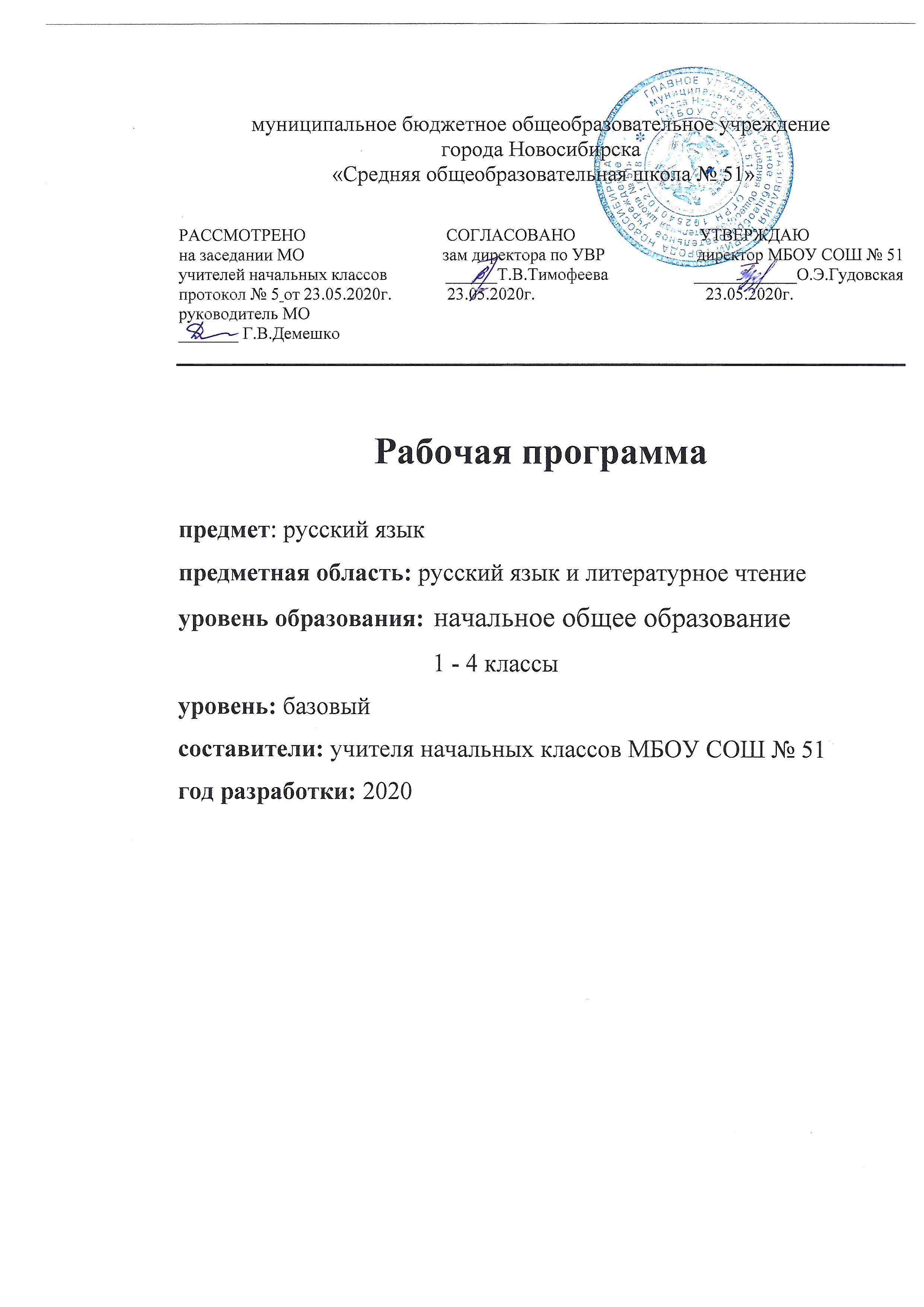 Является частью ООП НОО МБОУ СОШ № 51Рабочая программа учебного предмета«РУССКИЙ ЯЗЫК» 1-4 классыПредметная область «Русский язык и литература»Срок освоения – 4 годаРАЗДЕЛ I.  ПЛАНИРУЕМЫЕ РЕЗУЛЬТАТЫ ОСВОЕНИЯ УЧЕБНОГО ПРЕДМЕТА «РУССКИЙ ЯЗЫК»Стандарт устанавливает следующие требования к результатам обучающихся.Личностные результаты освоения основной образовательной программы начального общего образования должны отражать: 1) формирование основ российской гражданской идентичности, чувства гордости за свою Родину, российский народ и историю России, осознание своей этнической и национальной принадлежности; формирование ценностей многонационального российского общества; становление гуманистических и демократических ценностных ориентаций; 2) формирование целостного, социально ориентированного взгляда на мир в его органичном единстве и разнообразии природы, народов, культур и религий; 3) формирование уважительного отношения к иному мнению, истории и культуре других народов; 4) овладение начальными навыками адаптации в динамично изменяющемся и развивающемся мире; 5) принятие и освоение социальной роли обучающегося, развитие мотивов учебной деятельности и формирование личностного смысла учения; 6) развитие самостоятельности и личной ответственности за свои поступки, в том числе в информационной деятельности, на основе представлений о нравственных нормах, социальной справедливости и свободе; 7) формирование эстетических потребностей, ценностей и чувств; 8) развитие этических чувств, доброжелательности и эмоционально-нравственной отзывчивости, понимания и сопереживания чувствам других людей; 9) развитие навыков сотрудничества со взрослыми и сверстниками в разных социальных ситуациях, умения не создавать конфликтов и находить выходы из спорных ситуаций; 10) формирование установки на безопасный, здоровый образ жизни, наличие мотивации к творческому труду, работе на результат, бережному отношению к материальным и духовным ценностям. Метапредметные результаты освоения основной образовательной программы начального общего образования должны отражать: 1) овладение способностью принимать и сохранять цели и задачи учебной деятельности, поиска средств ее осуществления; 2) освоение способов решения проблем творческого и поискового характера; 3) формирование умения планировать, контролировать и оценивать учебные действия в соответствии с поставленной задачей и условиями ее реализации; определять наиболее эффективные способы достижения результата; 4) формирование умения понимать причины успеха/неуспеха учебной деятельности и способности конструктивно действовать даже в ситуациях неуспеха; 5) освоение начальных форм познавательной и личностной рефлексии; 6) использование знаково-символических средств представления информации для создания моделей изучаемых объектов и процессов, схем решения учебных и практических задач; 7) активное использование речевых средств и средств информационных и коммуникационных технологий (далее - ИКТ) для решения коммуникативных и познавательных задач; 8) использование различных способов поиска (в справочных источниках и открытом учебном информационном пространстве сети Интернет), сбора, обработки, анализа, организации, передачи и интерпретации информации в соответствии с коммуникативными и познавательными задачами и технологиями учебного предмета; в том числе умение вводить текст с помощью клавиатуры, фиксировать (записывать) в цифровой форме измеряемые величины и анализировать изображения, звуки, готовить свое выступление и выступать с аудио-, видео- и графическим сопровождением; соблюдать нормы информационной избирательности, этики и этикета; 9) овладение навыками смыслового чтения текстов различных стилей и жанров в соответствии с целями и задачами; осознанно строить речевое высказывание в соответствии с задачами коммуникации и составлять тексты в устной и письменной формах; 10) овладение логическими действиями сравнения, анализа, синтеза, обобщения, классификации по родовидовым признакам, установления аналогий и причинно-следственных связей, построения рассуждений, отнесения к известным понятиям; 11) готовность слушать собеседника и вести диалог; готовность признавать возможность существования различных точек зрения и права каждого иметь свою; излагать свое мнение и аргументировать свою точку зрения и оценку событий; 12) определение общей цели и путей ее достижения; умение договариваться о распределении функций и ролей в совместной деятельности; осуществлять взаимный контроль в совместной деятельности, адекватно оценивать собственное поведение и поведение окружающих; 13) готовность конструктивно разрешать конфликты посредством учета интересов сторон и сотрудничества; 14) овладение начальными сведениями о сущности и особенностях объектов, процессов и явлений действительности (природных, социальных, культурных, технических и др.) в соответствии с содержанием конкретного учебного предмета; 15) овладение базовыми предметными и межпредметными понятиями, отражающими существенные связи и отношения между объектами и процессами; 16) умение работать в материальной и информационной среде начального общего образования (в том числе с учебными моделями) в соответствии с содержанием конкретного учебного предмета. Предметные результаты освоения основной образовательной программы начального общего образования в области «Филология Русский язык. Родной язык»: 1) формирование первоначальных представлений о единстве и многообразии языкового и культурного пространства России, о языке как основе национального самосознания; 2) понимание обучающимися того, что язык представляет собой явление национальной культуры и основное средство человеческого общения, осознание значения русского языка как государственного языка Российской Федерации, языка межнационального общения; 3) сформированность позитивного отношения к правильной устной и письменной речи как показателям общей культуры и гражданской позиции человека; 4) овладение первоначальными представлениями о нормах русского и родного литературного языка (орфоэпических, лексических, грамматических) и правилах речевого этикета; умение ориентироваться в целях, задачах, средствах и условиях общения, выбирать адекватные языковые средства для успешного решения коммуникативных задач; 5) овладение учебными действиями с языковыми единицами и умение использовать знания для решения познавательных, практических и коммуникативных задач.1 классЛичностными результатами изучения предмета «Русский язык» являются следующие умения:– осознавать роль языка и речи в жизни людей;– эмоционально «проживать» текст, выражать свои эмоции;– понимать эмоции других людей, сочувствовать, сопереживать;– высказывать своё отношение к героям прочитанных произведений, к их поступкам.Средство достижения этих результатов – тексты литературных произведений из «Азбуки» и учебников «Русский язык»Метапредметными результатами изучения курса «Русский язык» является формирование универсальных учебных действий (УУД).Регулятивные УУД:– определять и формулировать цель деятельности на уроке с помощью учителя;– проговаривать последовательность действий на уроке;– учиться высказывать своё предположение (версию) на основе работы с материалом учебника;– учиться работать по предложенному учителем плану. Средством формирования регулятивных УУД служат технологияпродуктивного чтения и проблемно-диалогическая технология.Познавательные  УУД:– ориентироваться в учебнике (на развороте, в оглавлении, в условных обозначениях);– находить ответы на вопросы в тексте, иллюстрациях;– делать выводы в результате совместной работы класса и учителя;– преобразовывать информацию из одной формы в другую: подробно пересказывать небольшие тексты.Средством формирования познавательных УУД  служат текстыучебников и их методический аппарат, обеспечивающие формирование функциональной грамотности (первичных навыков работы с информацией).Коммуникативные УУД:– оформлять свои мысли в устной и письменной форме (на уровне предложения или небольшого текста);– слушать и понимать речь других;– выразительно читать и пересказывать текст;– договариваться с одноклассниками совместно с учителем о правилах поведения и общения и следовать им;– учиться работать в паре, группе; выполнять различные роли (лидера, исполнителя).Средством формирования коммуникативных УУД служит технология продуктивного чтения и организация работы в парах и малых группах.2 классЛичностными результатами изучения предмета «Русский язык» являются следующие умения: - осознавать роль языка и речи в жизни людей; - эмоционально «проживать» текст, выражать свои эмоции; - понимать эмоции других людей, сочувствовать, сопереживать; - обращать внимание на особенности устных и письменных высказываний других людей (интонацию, темп, тон речи; выбор слов и знаков препинания: точка или многоточие, точка или восклицательный знак). Средством достижения этих результатов служат тексты литературных произведений, вопросы и задания к ним, тексты авторов учебника (диалоги постоянно действующих героев), обеспечивающие 4-ю линию развития – эмоционально-оценочное отношение к прочитанному. Метапредметными результатами изучения курса является формирование универсальных учебных действий (УУД). Регулятивные УУД: - определять и формулировать цель деятельности на уроке с помощью учителя; - проговаривать последовательность действий на уроке; - учиться высказывать своё предположение (версию) на основе работы с материалом учебника; - учиться работать по предложенному учителем плану Средством формирования регулятивных УУД служит проблемно-диалогическая технология. Познавательные УУД: - воспитание ценностного отношения к родному языку как хранителю культуры, включение в культурно-языковое поле своего народа;- обогащение активного и потенциального словарного запаса, развитие у обучающихся культуры владения родным языком в соответствии с нормами устной и письменной речи, правилами речевого этикета;- ориентироваться в учебнике (на развороте, в оглавлении, в условных обозначениях); в словаре; - находить ответы на вопросы в тексте, иллюстрациях; - делать выводы в результате совместной работы класса и учителя; - преобразовывать информацию из одной формы в другую: подробно пересказывать небольшие тексты. Средством формирования познавательных УУД служат тексты учебника и его методический аппарат, обеспечивающие формирование функциональной грамотности (первичных навыков работы с информацией). Коммуникативные УУД: - оформлять свои мысли в устной и письменной форме (на уровне предложения или небольшого текста); - слушать и понимать речь других; пользоваться приёмами слушания: фиксировать тему (заголовок), ключевые слова; - выразительно читать и пересказывать текст; - договариваться с одноклассниками совместно с учителем о правилах поведения и общения оценки и самооценки и следовать им; - учиться работать в паре, группе; выполнять различные роли (лидера, исполнителя). Средством формирования коммуникативных УУД служат проблемно-диалогическая технология и организация работы в парах и малых группах. 3-й класс Личностными результатами изучения предмета «Русский язык» являются следующие умения и качества: - эмоциональность; умение осознавать и определять (называть) свои эмоции; - эмпатия – умение осознавать и определять эмоции других людей; сочувствовать другим людям, сопереживать; - чувство прекрасного – умение чувствовать красоту и выразительность речи, стремиться совершенствованию собственной речи; Средством достижения этих результатов служат тексты учебников, вопросы и задания к ним, проблемно-диалогическая технология, технология продуктивного чтения. Метапредметными результатами изучения курса является формирование универсальных учебных действий (УУД). Регулятивные УУД: - самостоятельно формулировать тему и цели урока; - составлять план решения учебной проблемы совместно с учителем; Средством формирования регулятивных УУД служит технология продуктивного чтения и технология оценивания образовательных достижений (учебных успехов). Познавательные УУД: - пользоваться разными видами чтения: изучающим, просмотровым, ознакомительным; - перерабатывать и преобразовывать информацию из одной формы в другую (составлять план, таблицу, схему); - пользоваться словарями, справочниками; - устанавливать причинно-следственные связи; - строить рассуждения.Средством развития познавательных УУД служат тексты учебника и его методический аппарат; технология продуктивного чтения. Коммуникативные УУД: - оформлять свои мысли в устной и письменной форме с учётом речевой ситуации; - адекватно использовать речевые средства для решения различных коммуникативных задач; - владеть монологической и диалогической формами речи. 4-й класс Личностными результатами изучения предмета «Русский язык» являются следующие умения и качества: - любовь и уважение к Отечеству, его языку, культуре; - интерес к чтению, к ведению диалога с автором текста; - потребность в чтении; - интерес к письму, к созданию собственных текстов, к письменной форме общения; - интерес к изучению языка; - осознание ответственности за произнесённое и написанное слово. Средством достижения этих результатов служат тексты учебников, вопросы и задания к ним, проблемно-диалогическая технология, технология продуктивного чтения. Метапредметными результатами изучения курса является формирование универсальных учебных действий (УУД). Регулятивные УУД: - работать по плану, сверяя свои действия с целью, корректировать свою деятельность; - в диалоге с учителем вырабатывать критерии оценки и определять степень успешности своей работы и работы других в соответствии с этими критериями. Средством формирования регулятивных УУД служит технология продуктивного чтения и технология оценивания образовательных достижений (учебных успехов). Познавательные УУД: - вычитывать все виды текстовой информации: фактуальную, подтекстовую, концептуальную; - извлекать информацию, представленную в разных формах (сплошной текст; - не сплошной текст – иллюстрация, таблица, схема); перерабатывать и преобразовывать информацию из одной формы в другую (составлять план, таблицу, схему); - пользоваться словарями, справочниками; - осуществлять анализ и синтез; - устанавливать причинно-следственные связи.Средством развития познавательных УУД служат тексты учебника и его методический аппарат; технология продуктивного чтения. Коммуникативные УУД: - высказывать и обосновывать свою точку зрения; - слушать и слышать других, пытаться принимать иную точку зрения, быть готовым корректировать свою точку зрения; - договариваться и приходить к общему решению в совместной деятельности.Предметные результаты освоения учебного предмета «Русский язык» должны отражать сформированность следующих умений.РАЗДЕЛ II. Содержание предмета1 классВиды речевой деятельностиСлушание. Осознание цели и ситуации устного общения. Адекватное восприятие звучащей речи. Понимание на слух информации, содержащейся в предъявляемом тексте.Говорение. Выбор языковых средств в соответствии с целями и условиями общения для эффективного решения коммуникативной задачи. Практическое овладение диалогической формой речи. Овладение умениями начать, поддержать, закончить разговор, привлечь внимание и т. п. Практическое овладение устными монологическими высказываниями в соответствии с учебной задачей (описание, повествование, рассуждение). Овладение нормами речевого этикета в ситуациях учебного и бытового общения (приветствие, прощание, извинение, благодарность, обращение с просьбой). Соблюдение орфоэпических норм и правильной интонации.Обучение грамоте Фонетика. Звуки речи. Осознание единства звукового состава слова и его значения. Установление числа и последовательности звуков в слове. Сопоставление слов, различающихся одним или несколькими звуками.Различение гласных и согласных звуков, гласных ударных и безударных, согласных твердых и мягких, звонких и глухих.Слог как минимальная произносительная единица. Деление слов на слоги. Определение места ударения.Графика. Различение звука и буквы: буква как знак звука. Овладение позиционным способом обозначения звуков буквами. Буквы гласных как показатель твердости – мягкости согласных звуков. Функция букв е, е, ю, я. Мягкий знак как показатель мягкости предшествующего согласного звука.Знакомство с русским алфавитом как последовательностью букв.Чтение. Формирование навыка слогового чтения (ориентация на букву, обозначающую гласный звук). Плавное слоговое чтение и чтение целыми словами со скоростью, соответствующей индивидуальному темпу ребенка. Осознанное чтение слов, словосочетаний, предложений и коротких текстов. чтение с интонациями и паузами в соответствии со знаками препинания. Развитие осознанности и выразительности чтения на материале небольших текстов и стихотворений.Знакомство с орфоэпическим чтением (при переходе к чтению целыми словами). Орфографическое чтение (проговаривание) как средство самоконтроля при письме под диктовку и при списывании.Письмо. Усвоение гигиенических требований при письме. Развитие мелкой моторики пальцев и свободы движения руки. Развитие умения ориентироваться на пространстве листа в тетради и на пространстве классной доски. Овладение начертанием письменных прописных (заглавных) и строчных букв. Письмо букв, буквосочетаний, слогов, слов, предложений с соблюдением гигиенических норм. Овладение разборчивым, аккуратным письмом. Письмо под диктовку слов и предложений, написание которых не расходится с их произношением. Усвоение приемов и последовательности правильного списывания текста.Понимание функции небуквенных графических средств: пробела между словами, знака переноса.Слово и предложение. Восприятие слова как объекта изучения, материала для анализа. Наблюдение над значением слова.Различение слова и предложения. Работа с предложением: выделение слов, изменение их порядка.Орфография. Знакомство с правилами правописания и их применение:- раздельное написание слов;- обозначение гласных после шипящих (ча – ща, чу – щу, жи – ши);- прописная (заглавная) буква в начале предложения, в именах собственных;- перенос слов по слогам без стечения согласных;- знаки препинания в конце предложения.Развитие речи. Понимание прочитанного текста при самостоятельном чтении вслух и при его прослушивании. Составление небольших рассказов повествовательного характера по серии сюжетных картинок, материалам собственных игр, занятий, наблюдений.2 классСлушание. определение основной мысли текста, передача его содержания по вопросам.Говорение. Выбор языковых средств в соответствии с целями и условиями общения для эффективного решения коммуникативной задачи. Практическое овладение диалогической формой речи. Овладение умениями начать, поддержать, закончить разговор, привлечь внимание и т. п. Практическое овладение устными монологическими высказываниями в соответствии с учебной задачей (описание, повествование, рассуждение). Овладение нормами речевого этикета в ситуациях учебного и бытового общения (приветствие, прощание, извинение, благодарность, обращение с просьбой). Соблюдение орфоэпических норм и правильной интонации.Чтение. Понимание учебного текста. Выборочное чтение с целью нахождения необходимого материала. Нахождение информации, заданной в тексте в явном виде. Формулирование простых выводов на основе информации, содержащейся в тексте.Письмо. Письмо букв, буквосочетаний, слогов, слов, предложений в системе обучения грамоте. Овладение разборчивым, аккуратным письмом с учетом гигиенических требований к этому виду учебной работы. Списывание, письмо под диктовку в соответствии с изученными правилами. Письменное изложение содержания прослушанного и прочитанного текста (подробное, выборочное). Создание небольших собственных текстов (сочинений) по интересной детям тематике (на основе впечатлений, литературных произведений, сюжетных картин, серий картин, просмотра фрагмента видеозаписи и т. п.).Систематически	й курсФонетика и орфоэпия. Различение гласных и согласных звуков. Нахождение в слове ударных и безударных гласных звуков. Различение мягких и твердых согласных звуков, определение парных и непарных по твердости – мягкости согласных звуков. Различение звонких и глухих звуков, определение парных и непарных по звонкости – глухости согласных звуков. Определение качественной характеристики звука: гласный – согласный; гласный ударный – безударный; согласный твердый – мягкий, парный – непарный; согласный звонкий – глухой, парный – непарный. Деление слов на слоги. Ударение, произношение звуков и сочетаний звуков в соответствии с нормами современного русского литературного языка.Графика. Различение звуков и букв. Обозначение на письме твердости и мягкости согласных звуков. Использование на письме разделительных ъ и ь.Установление соотношения звукового и буквенного состава слова в словах типа стол, конь; в словах с йотированными гласными е, е, ю, я; в словах с непроизносимыми согласными.Использование небуквенных графических средств: пробела между словами, знака переноса.Знание алфавита: правильное название букв, знание их последовательности. Использование алфавита при работе со словарями, справочниками, каталогами.Лексика. Понимание слова как единства звучания и значения. Выявление слов, значение которых требует уточнения. Наблюдение за использованием в речи синонимов и антонимов.Состав слова (морфемика). Овладение понятием «родственные (однокоренные) слова».Морфология. Части речи; Имя существительное. Значение и употребление в речи. Умение опознавать имена собственные. Различение имен существительных, отвечающих на вопросы «кто?» и «что?». Изменение существительных по числам.Имя прилагательное. Значение и употребление в речи.Глагол. Значение и употребление в речи.Местоимение. Общее представление о местоимении. Личные местоимения, значение и употребление в речи.Предлог. Знакомство с наиболее употребительными предлогами. Отличие предлогов от приставок.Частица не, ее значение.Синтаксис. Различение предложения, словосочетания, слова (осознание их сходства и различий). Нахождение главных членов предложения: подлежащего и сказуемого. Различение главных и второстепенных членов предложения. Установление связи (при помощи смысловых вопросов) между словами в словосочетании и предложении.Орфография и пунктуация. Формирование орфографической зоркости, использование разных способов выбора написания в зависимости от места орфограммы в слове. Использование орфографического словаря.Применение правил правописания:сочетания жи – ши, ча – ща, чу – щу в положении под ударением;сочетания чк – чн, чт, щн;перенос слов;прописная буква в начале предложения, в именах собственных;проверяемые безударные гласные в корне слова;парные звонкие и глухие согласные в корне слова;разделительные ъ и ь;не с глаголами;раздельное написание предлогов с другими словами;знаки препинания в конце предложения: точка, вопросительный и восклицательный знаки.Развитие речи. Осознание ситуации общения: с какой целью, с кем и где происходит общение.Практическое овладение диалогической формой речи. Выражение собственного мнения, его аргументация. Овладение основными умениями ведения разговора (начать, поддержать, закончить разговор, привлечь внимание и т. п.). Овладение нормами речевого этикета в ситуациях учебного и бытового общения (приветствие, прощание, извинение, благодарность, обращение с просьбой), в том числе при общении с помощью средств ИКТ. Особенности речевого этикета в условиях общения с людьми, плохо владеющими русским языком.Практическое овладение устными монологическими высказываниями на определенную тему с использованием разных типов речи (описание, повествование, рассуждение).Текст. Признаки текста. Смысловое единство предложений в тексте. Заглавие текста.Последовательность предложений в тексте.Комплексная работа над структурой текста: озаглавливание, корректирование порядка предложений и частей текста (абзацев).Типы текстов: описание, повествование, рассуждение, их особенности.Знакомство с жанрами письма и поздравления.Создание собственных текстов и корректирование заданных текстов с учетом точности, правильности, богатства и выразительности письменной речи; использование в текстах синонимов и антонимов.Знакомство с основными видами изложений и сочинений (без заучивания определений): изложения подробные и выборочные, изложения с элементами сочинения; сочинения-повествования, сочинения-описания, сочинения-рассуждения.3 классСлушание. определение основной мысли текста, передача его содержания по вопросам.Говорение. Выбор языковых средств в соответствии с целями и условиями общения для эффективного решения коммуникативной задачи. Практическое овладение диалогической формой речи. Овладение умениями начать, поддержать, закончить разговор, привлечь внимание и т. п. Практическое овладение устными монологическими высказываниями в соответствии с учебной задачей (описание, повествование, рассуждение). Овладение нормами речевого этикета в ситуациях учебного и бытового общения (приветствие, прощание, извинение, благодарность, обращение с просьбой). Соблюдение орфоэпических норм и правильной интонации. Чтение. Понимание учебного текста. Выборочное чтение с целью нахождения необходимого материала. Нахождение информации, заданной в тексте в явном виде. Формулирование простых выводов на основе информации, содержащейся в тексте. Интерпретация и обобщение содержащейся в тексте информации. Анализ и оценка содержания, языковых особенностей и структуры текста.Письмо. Письмо букв, буквосочетаний, слогов, слов, предложений в системе обучения грамоте. Овладение разборчивым, аккуратным письмом с учетом гигиенических требований к этому виду учебной работы. Списывание, письмо под диктовку в соответствии с изученными правилами. Письменное изложение содержания прослушанного и прочитанного текста (подробное, выборочное). Создание небольших собственных текстов (сочинений) по интересной детям тематике (на основе впечатлений, литературных произведений, сюжетных картин, серий картин, просмотра фрагмента видеозаписи и т. п.).Систематический курсФонетика и орфоэпия. Различение гласных и согласных звуков. Нахождение в слове ударных и безударных гласных звуков. Различение мягких и твердых согласных звуков, определение парных и непарных по твердости – мягкости согласных звуков. Различение звонких и глухих звуков, определение парных и непарных по звонкости – глухости согласных звуков. Определение качественной характеристики звука: гласный – согласный; гласный ударный – безударный; согласный твердый – мягкий, парный – непарный; согласный звонкий – глухой, парный – непарный. Деление слов на слоги. Ударение, произношение звуков и сочетаний звуков в соответствии с нормами современного русского литературного языка. Фонетический разбор слова.Графика. Различение звуков и букв. Обозначение на письме твердости и мягкости согласных звуков. Использование на письме разделительных ъ и ь.Установление соотношения звукового и буквенного состава слова в словах типа стол, конь; в словах с йотированными гласными е, е, ю, я; в словах с непроизносимыми согласными.Использование небуквенных графических средств: пробела между словами, знака переноса, абзаца.Знание алфавита: правильное название букв, знание их последовательности. Использование алфавита при работе со словарями, справочниками, каталогами.Лексика. Понимание слова как единства звучания и значения. Выявление слов, значение которых требует уточнения. Определение значения слова по тексту или уточнение значения с помощью толкового словаря. Представление об однозначных и многозначных словах, о прямом и переносном значении слова. Наблюдение за использованием в речи синонимов и антонимов.Состав слова (морфемика). Овладение понятием «родственные (однокоренные) слова». Различение однокоренных слов и различных форм одного и того же слова. Различение однокоренных слов и синонимов, однокоренных слов и слов с омонимичными корнями. Выделение в словах с однозначно выделяемыми морфемами окончания, корня, приставки, суффикса. Различение изменяемых и неизменяемых слов. Представление о значении суффиксов и приставок. Образование однокоренных слов с помощью суффиксов и приставок. Разбор слова по составу.Морфология. Части речи; деление частей речи на самостоятельные и служебные.Имя существительное. Значение и употребление в речи. Умение опознавать имена собственные. Различение имен существительных, отвечающих на вопросы «кто?» и «что?». Различение имен существительных мужского, женского и среднего рода. Изменение существительных по числам. Изменение существительных по падежам. Определение падежа, в котором употреблено имя существительное. Различение падежных и смысловых (синтаксических) вопросов. Определение принадлежности имен существительных к 1, 2, 3-му склонению. Имя прилагательное. Значение и употребление в речи. Изменение прилагательных по родам, числам и падежам, кроме прилагательных на -ий, -ья, -ов, -ин. Местоимение. Общее представление о местоимении. Личные местоимения, значение и употребление в речи. Личные местоимения 1, 2, 3-го лица единственного и множественного числа. Глагол. Значение и употребление в речи. Неопределенная форма глагола. Различение глаголов, отвечающих на вопросы «что сделать?» и «что делать?». Изменение глаголов по временам. Изменение глаголов прошедшего времени по родам и числам. Морфологический разбор глаголов.Наречие. Значение и употребление в речи.Предлог. Знакомство с наиболее употребительными предлогами. Функция предлогов: образование падежных форм имен существительных и местоимений. Отличие предлогов от приставок.Частица не, ее значение.Синтаксис. Различение предложения, словосочетания, слова (осознание их сходства и различий). Различение предложений по цели высказывания: повествовательные, вопросительные и побудительные; по эмоциональной окраске (интонации): восклицательные и невосклицательные.Нахождение главных членов предложения: подлежащего и сказуемого. Различение главных и второстепенных членов предложения. Установление связи (при помощи смысловых вопросов) между словами в словосочетании и предложении.Различение простых и сложных предложений.Орфография и пунктуация. Формирование орфографической зоркости, использование разных способов выбора написания в зависимости от места орфограммы в слове. Использование орфографического словаря.Применение правил правописания:- сочетания жи – ши, ча – ща, чу – щу в положении под ударением;- сочетания чк – чн, чт, щн;- перенос слов;- прописная буква в начале предложения, в именах собственных;- проверяемые безударные гласные в корне слова;- парные звонкие и глухие согласные в корне слова;- непроизносимые согласные;- непроверяемые гласные и согласные в корне слова (на ограниченном перечне слов);- гласные и согласные в неизменяемых на письме приставках;- разделительные ъ и ь;- мягкий знак после шипящих на конце имен существительных (ночь, нож, рожь, мышь);- раздельное написание предлогов с личными местоимениями;- не с глаголами;- мягкий знак после шипящих на конце глаголов в форме 2-го лица единственного числа (пишешь, учишь);- мягкий знак в глаголах в сочетании -ться;- раздельное написание предлогов с другими словами;- знаки препинания в конце предложения: точка, вопросительный и восклицательный знаки;- знаки препинания (запятая) в предложениях с однородными членами.Развитие речи. Осознание ситуации общения: с какой целью, с кем и где происходит общение.Практическое овладение диалогической формой речи. Выражение собственного мнения, его аргументация. Овладение основными умениями ведения разговора (начать, поддержать, закончить разговор, привлечь внимание и т. п.). Овладение нормами речевого этикета в ситуациях учебного и бытового общения (приветствие, прощание, извинение, благодарность, обращение с просьбой), в том числе при общении с помощью средств ИКТ. Особенности речевого этикета в условиях общения с людьми, плохо владеющими русским языком.Практическое овладение устными монологическими высказываниями на определенную тему с использованием разных типов речи (описание, повествование, рассуждение).Текст. Признаки текста. Смысловое единство предложений в тексте. Заглавие текста.Последовательность предложений в тексте.Последовательность частей текста (абзацев).Комплексная работа над структурой текста: озаглавливание, корректирование порядка предложений и частей текста (абзацев).План текста. Составление планов к данным текстам. Создание собственных текстов по предложенным планам.Типы текстов: описание, повествование, рассуждение, их особенности.Знакомство с жанрами письма и поздравления.Создание собственных текстов и корректирование заданных текстов с учетом точности, правильности, богатства и выразительности письменной речи; использование в текстах синонимов и антонимов.Знакомство с основными видами изложений и сочинений (без заучивания определений): изложения подробные и выборочные, изложения с элементами сочинения; сочинения-повествования, сочинения-описания, сочинения-рассуждения.4 классСлушание. определение основной мысли текста, передача его содержания по вопросам.Говорение. Выбор языковых средств в соответствии с целями и условиями общения для эффективного решения коммуникативной задачи. Практическое овладение диалогической формой речи. Овладение умениями начать, поддержать, закончить разговор, привлечь внимание и т. п. Практическое овладение устными монологическими высказываниями в соответствии с учебной задачей (описание, повествование, рассуждение). Овладение нормами речевого этикета в ситуациях учебного и бытового общения (приветствие, прощание, извинение, благодарность, обращение с просьбой). Соблюдение орфоэпических норм и правильной интонации.Чтение. Понимание учебного текста. Выборочное чтение с целью нахождения необходимого материала. Нахождение информации, заданной в тексте в явном виде. Формулирование простых выводов на основе информации, содержащейся в тексте. Интерпретация и обобщение содержащейся в тексте информации. Анализ и оценка содержания, языковых особенностей и структуры текста.Письмо. Письмо букв, буквосочетаний, слогов, слов, предложений в системе обучения грамоте. Овладение разборчивым, аккуратным письмом с учетом гигиенических требований к этому виду учебной работы. Списывание, письмо под диктовку в соответствии с изученными правилами. Письменное изложение содержания прослушанного и прочитанного текста (подробное, выборочное). Создание небольших собственных текстов (сочинений) по интересной детям тематике (на основе впечатлений, литературных произведений, сюжетных картин, серий картин, просмотра фрагмента видеозаписи и т. п.).Систематический курсФонетика и орфоэпия. Различение гласных и согласных звуков. Нахождение в слове ударных и безударных гласных звуков. Различение мягких и твердых согласных звуков, определение парных и непарных по твердости – мягкости согласных звуков. Различение звонких и глухих звуков, определение парных и непарных по звонкости – глухости согласных звуков. Определение качественной характеристики звука: гласный – согласный; гласный ударный – безударный; согласный твердый – мягкий, парный – непарный; согласный звонкий – глухой, парный – непарный. Деление слов на слоги. Ударение, произношение звуков и сочетаний звуков в соответствии с нормами современного русского литературного языка. Фонетический разбор слова.Графика. Различение звуков и букв. Обозначение на письме твердости и мягкости согласных звуков. Использование на письме разделительных ъ и ь.Установление соотношения звукового и буквенного состава слова в словах типа стол, конь; в словах с йотированными гласными е, е, ю, я; в словах с непроизносимыми согласными.Использование небуквенных графических средств: пробела между словами, знака переноса, абзаца.Знание алфавита: правильное название букв, знание их последовательности. Использование алфавита при работе со словарями, справочниками, каталогами.Лексика. Понимание слова как единства звучания и значения. Выявление слов, значение которых требует уточнения. Определение значения слова по тексту или уточнение значения с помощью толкового словаря. Представление об однозначных и многозначных словах, о прямом и переносном значении слова. Наблюдение за использованием в речи синонимов и антонимов.Состав слова (морфемика). Овладение понятием «родственные (однокоренные) слова». Различение однокоренных слов и различных форм одного и того же слова. Различение однокоренных слов и синонимов, однокоренных слов и слов с омонимичными корнями. Выделение в словах с однозначно выделяемыми морфемами окончания, корня, приставки, суффикса. Различение изменяемых и неизменяемых слов. Представление о значении суффиксов и приставок. Образование однокоренных слов с помощью суффиксов и приставок. Разбор слова по составу.Морфология. Части речи; деление частей речи на самостоятельные и служебные.Имя существительное. Значение и употребление в речи. Умение опознавать имена собственные. Различение имен существительных, отвечающих на вопросы «кто?» и «что?». Различение имен существительных мужского, женского и среднего рода. Изменение существительных по числам. Изменение существительных по падежам. Определение падежа, в котором употреблено имя существительное. Различение падежных и смысловых (синтаксических) вопросов. Определение принадлежности имен существительных к 1, 2, 3-му склонению. Морфологический разбор имен существительных.Имя прилагательное. Значение и употребление в речи. Изменение прилагательных по родам, числам и падежам, кроме прилагательных на -ий, -ья, -ов, -ин. Морфологический разбор имен прилагательных.Местоимение. Общее представление о местоимении. Личные местоимения, значение и употребление в речи. Личные местоимения 1, 2, 3-го лица единственного и множественного числа. Склонение личных местоимений.Глагол. Значение и употребление в речи. Неопределенная форма глагола. Различение глаголов, отвечающих на вопросы «что сделать?» и «что делать?». Изменение глаголов по временам. Изменение глаголов по лицам и числам в настоящем и будущем времени (спряжение). Способы определения I и II спряжения глаголов (практическое овладение). Изменение глаголов прошедшего времени по родам и числам. Морфологический разбор глаголов.Наречие. Значение и употребление в речи.Предлог. Знакомство с наиболее употребительными предлогами. Функция предлогов: образование падежных форм имен существительных и местоимений. Отличие предлогов от приставок.Союзы и, а, но, их роль в речи. Частица не, ее значение.Синтаксис. Различение предложения, словосочетания, слова (осознание их сходства и различий). Различение предложений по цели высказывания: повествовательные, вопросительные и побудительные; по эмоциональной окраске (интонации): восклицательные и невосклицательные.Нахождение главных членов предложения: подлежащего и сказуемого. Различение главных и второстепенных членов предложения. Установление связи (при помощи смысловых вопросов) между словами в словосочетании и предложении.Нахождение и самостоятельное составление предложений с однородными членами без союзов и с союзами и, а, но. Использование интонации перечисления в предложениях с однородными членами.Различение простых и сложных предложений.Орфография и пунктуация. Формирование орфографической зоркости, использование разных способов выбора написания в зависимости от места орфограммы в слове. Использование орфографического словаря.Применение правил правописания:- сочетания жи – ши, ча – ща, чу – щу в положении под ударением;- сочетания чк – чн, чт, щн;- перенос слов;- прописная буква в начале предложения, в именах собственных;- проверяемые безударные гласные в корне слова;- парные звонкие и глухие согласные в корне слова;- непроизносимые согласные;- непроверяемые гласные и согласные в корне слова (на ограниченном перечне слов);- гласные и согласные в неизменяемых на письме приставках;- разделительные ъ и ь;- мягкий знак после шипящих на конце имен существительных (ночь, нож, рожь, мышь);- безударные падежные окончания имен существительных (кроме существительных на -мя, -ий, -ья, -ье, -ия, -ов, -ин);- безударные окончания имен прилагательных;- раздельное написание предлогов с личными местоимениями;- не с глаголами;- мягкий знак после шипящих на конце глаголов в форме 2-го лица единственного числа (пишешь, учишь);- мягкий знак в глаголах в сочетании -ться;- безударные личные окончания глаголов;- раздельное написание предлогов с другими словами;- знаки препинания в конце предложения: точка, вопросительный и восклицательный знаки;- знаки препинания (запятая) в предложениях с однородными членами.Развитие речи. Осознание ситуации общения: с какой целью, с кем и где происходит общение.Практическое овладение диалогической формой речи. Выражение собственного мнения, его аргументация. Овладение основными умениями ведения разговора (начать, поддержать, закончить разговор, привлечь внимание и т. п.). Овладение нормами речевого этикета в ситуациях учебного и бытового общения (приветствие, прощание, извинение, благодарность, обращение с просьбой), в том числе при общении с помощью средств ИКТ. Особенности речевого этикета в условиях общения с людьми, плохо владеющими русским языком.Практическое овладение устными монологическими высказываниями на определенную тему с использованием разных типов речи (описание, повествование, рассуждение).Текст. Признаки текста. Смысловое единство предложений в тексте. Заглавие текста. Последовательность предложений в тексте.Последовательность частей текста (абзацев).Комплексная работа над структурой текста: озаглавливание, корректирование порядка предложений и частей текста (абзацев).План текста. Составление планов к данным текстам. Создание собственных текстов по предложенным планам.Типы текстов: описание, повествование, рассуждение, их особенности.Знакомство с жанрами письма и поздравления.Создание собственных текстов и корректирование заданных текстов с учетом точности, правильности, богатства и выразительности письменной речи; использование в текстах синонимов и антонимов.Знакомство с основными видами изложений и сочинений (без заучивания определений): изложения подробные и выборочные, изложения с элементами сочинения; сочинения-повествования, сочинения-описания, сочинения-рассуждения.РАЗДЕЛ III.Тематическое планирование 1 класс2 класс3 класс4 классРассмотрено на заседании  педагогического совета от 31.08.2017 Протокол № 1Внесены изменения решением педагогического совета: от 30.08.2018 Протокол № 1от 30.08.2019 Протокол № 1от 03.04.2020   Протокол № 8от 31.08.2020 Протокол № 1от 22.10.2020  Протокол № 405.11. 2020 Протокол № 6от 25.12. 2020 Протокол № 9 от 29.04. 2021  Протокол № 12Утверждено приказом директора МБОУ СОШ № 51 Приказ от 31.08.2017 № 97/1Изменения:Утверждено приказом директора МБОУ СОШ № 51Приказ от 30.08.2018 № 97-одПриказ от 30.08.2019 № 94 -одПриказ от           03.04.2020 № 15-одПриказ от 31.08.2020 № 66/1-одПриказ от                  22.10.2020 № 116-од, 116/1-од, 116/2-одПриказ от 05.11.2020 № 119-одПриказ от 25.12.2020 № 143Приказ от 29.04.2021 № 35-одСодержательная линия «Система языка»Содержательная линия «Система языка»Содержательная линия «Система языка»Содержательная линия «Система языка»Содержательная линия «Система языка»Раздел «Фонетика и графика»Раздел «Фонетика и графика»Раздел «Фонетика и графика»Раздел «Фонетика и графика»Раздел «Фонетика и графика»1 класс1 класс1 класс1 класс1 классОбучающийся научитсяОбучающийся научитсяОбучающийся получит возможность научитьсяОбучающийся получит возможность научитьсяОбучающийся получит возможность научиться−  вычленять звуки из слова, правильно их произносить;−  различать гласные и согласные звуки;−  различать ударные и безударные гласные звуки;−  различать согласные звуки: мягкие и твердые, звонкие и глухие (вне слова и в слове);−  определять в слове ударный слог; −  делить слово на слоги (простые случаи: двусложные и трехсложные слова без стечения согласных);−  знать последовательность букв в русском алфавите, правильно называть буквы;−  различать понятия «звук» и «буква»; обозначать на письме мягкость согласных звуков буквами е, ё, ю, я и буквой ь в конце слова; переносить слово по слогам (простые случаи: слова из слогов типа согласный + гласный);−  обозначать на письме твердость согласных звуков буквами а, о, у, ы, э;−  писать разборчиво;−  вычленять звуки из слова, правильно их произносить;−  различать гласные и согласные звуки;−  различать ударные и безударные гласные звуки;−  различать согласные звуки: мягкие и твердые, звонкие и глухие (вне слова и в слове);−  определять в слове ударный слог; −  делить слово на слоги (простые случаи: двусложные и трехсложные слова без стечения согласных);−  знать последовательность букв в русском алфавите, правильно называть буквы;−  различать понятия «звук» и «буква»; обозначать на письме мягкость согласных звуков буквами е, ё, ю, я и буквой ь в конце слова; переносить слово по слогам (простые случаи: слова из слогов типа согласный + гласный);−  обозначать на письме твердость согласных звуков буквами а, о, у, ы, э;−  писать разборчиво;- пользоваться русским алфавитом на основе знания последовательности букв в нем для упорядочивания слов и поиска необходимой информации в различных словарях и справочниках.- пользоваться русским алфавитом на основе знания последовательности букв в нем для упорядочивания слов и поиска необходимой информации в различных словарях и справочниках.- пользоваться русским алфавитом на основе знания последовательности букв в нем для упорядочивания слов и поиска необходимой информации в различных словарях и справочниках.2 класс2 класс2 класс2 класс2 класс−  характеризовать согласные звуки вне слова и в слове по заданным параметрам (согласный парный/непарный по твердости/мягкости, согласный парный/непарный по звонкости/глухости);−  различать в слове согласный звук [й’] и гласный звук [и];−  устанавливать соотношение звукового и буквенного состава, в том числе с учетом двойной роли букв е, ё, ю, я; −  обозначать на письме мягкость согласных звуков буквой мягкий знак (ь) в середине слова;−  различать шипящие согласные звуки [ж], [ш], [ч], [щ];−  делить слово на слоги (в том числе при стечении согласных);−  характеризовать согласные звуки вне слова и в слове по заданным параметрам (согласный парный/непарный по твердости/мягкости, согласный парный/непарный по звонкости/глухости);−  различать в слове согласный звук [й’] и гласный звук [и];−  устанавливать соотношение звукового и буквенного состава, в том числе с учетом двойной роли букв е, ё, ю, я; −  обозначать на письме мягкость согласных звуков буквой мягкий знак (ь) в середине слова;−  различать шипящие согласные звуки [ж], [ш], [ч], [щ];−  делить слово на слоги (в том числе при стечении согласных);−  производить звуко-буквенный анализ слова (в словах с орфограммами; без транскрибирования);−  производить звуко-буквенный анализ слова (в словах с орфограммами; без транскрибирования);−  производить звуко-буквенный анализ слова (в словах с орфограммами; без транскрибирования);3 класс3 класс3 класс3 класс3 класс−  характеризовать, сравнивать, классифицировать звуки вне слова и в слове по заданным параметрам;−  производить звуко-буквенный анализ слова (в словах с орфограммами; без транскрибирования); −  определять функцию разделительных мягкого (ь) и твердого знаков (ъ) в словах;−  устанавливать соотношение звукового и буквенного состава, в том числе с учетом двойной роли букв е, ё, ю, я в словах с разделительными ь, ъ, в словах с непроизносимыми согласными;−  характеризовать, сравнивать, классифицировать звуки вне слова и в слове по заданным параметрам;−  производить звуко-буквенный анализ слова (в словах с орфограммами; без транскрибирования); −  определять функцию разделительных мягкого (ь) и твердого знаков (ъ) в словах;−  устанавливать соотношение звукового и буквенного состава, в том числе с учетом двойной роли букв е, ё, ю, я в словах с разделительными ь, ъ, в словах с непроизносимыми согласными;характеризовать звуки русского языка: гласные ударные/безударные; согласные твёрдые/мягкие, парные/непарные твёрдые и мягкие; согласные звонкие/глухие, парные/непарные звонкие и глухие;характеризовать звуки русского языка: гласные ударные/безударные; согласные твёрдые/мягкие, парные/непарные твёрдые и мягкие; согласные звонкие/глухие, парные/непарные звонкие и глухие;характеризовать звуки русского языка: гласные ударные/безударные; согласные твёрдые/мягкие, парные/непарные твёрдые и мягкие; согласные звонкие/глухие, парные/непарные звонкие и глухие;4 класс4 класс4 класс4 класс4 классВыпускник научится:Выпускник научится:Выпускник научится:Выпускник получит возможность научиться:Выпускник получит возможность научиться:различать звуки и буквы;характеризовать звуки русского языка: гласные ударные/безударные; согласные твёрдые/мягкие, парные/непарные твёрдые и мягкие; согласные звонкие/глухие, парные/непарные звонкие и глухие;пользоваться русским алфавитом на основе знания последовательности букв в нем для упорядочивания слов и поиска необходимой информации в различных словарях и справочниках.различать звуки и буквы;характеризовать звуки русского языка: гласные ударные/безударные; согласные твёрдые/мягкие, парные/непарные твёрдые и мягкие; согласные звонкие/глухие, парные/непарные звонкие и глухие;пользоваться русским алфавитом на основе знания последовательности букв в нем для упорядочивания слов и поиска необходимой информации в различных словарях и справочниках.различать звуки и буквы;характеризовать звуки русского языка: гласные ударные/безударные; согласные твёрдые/мягкие, парные/непарные твёрдые и мягкие; согласные звонкие/глухие, парные/непарные звонкие и глухие;пользоваться русским алфавитом на основе знания последовательности букв в нем для упорядочивания слов и поиска необходимой информации в различных словарях и справочниках.- пользоваться русским алфавитом на основе знания последовательности букв в нем для упорядочивания слов и поиска необходимой информации в различных словарях и справочниках.- пользоваться русским алфавитом на основе знания последовательности букв в нем для упорядочивания слов и поиска необходимой информации в различных словарях и справочниках.Раздел «Орфоэпия»Раздел «Орфоэпия»Раздел «Орфоэпия»Раздел «Орфоэпия»Раздел «Орфоэпия»1 класс1 класс1 класс1 класс1 класс−  вычленять звуки из слова, правильно произносить звуки и слова;−  вычленять звуки из слова, правильно произносить звуки и слова;выбирать слова из ряда предложенных для успешного решения коммуникативной задачи;выбирать слова из ряда предложенных для успешного решения коммуникативной задачи;выбирать слова из ряда предложенных для успешного решения коммуникативной задачи;2 класс2 класс2 класс2 класс2 класс−  правильно произносить звуки и сочетания звуков, правильно ставить ударение в словах в соответствии с нормами современного русского литературного языка;−  пользоваться орфоэпическим словарем; −  выразительно читать тексты вслух, соблюдая правильное произношение слов;−  правильно произносить звуки и сочетания звуков, правильно ставить ударение в словах в соответствии с нормами современного русского литературного языка;−  пользоваться орфоэпическим словарем; −  выразительно читать тексты вслух, соблюдая правильное произношение слов;находить при сомнении в правильности постановки ударения или произношения слова ответ самостоятельно (по словарю учебника) либо обращаться за помощью к учителю, родителям и др.находить при сомнении в правильности постановки ударения или произношения слова ответ самостоятельно (по словарю учебника) либо обращаться за помощью к учителю, родителям и др.находить при сомнении в правильности постановки ударения или произношения слова ответ самостоятельно (по словарю учебника) либо обращаться за помощью к учителю, родителям и др.3класс3класс3класс3класс3класс−  правильно ставить ударение в словах в соответствии с нормами современного русского литературного языка;−  выразительно читать тексты вслух, соблюдая правильное произношение слов;−  правильно ставить ударение в словах в соответствии с нормами современного русского литературного языка;−  выразительно читать тексты вслух, соблюдая правильное произношение слов;- соблюдать нормы русского и родного литературного языка в собственной речи и оценивать соблюдение этих норм в речи собеседников (в объеме представленного в учебнике материала);- соблюдать нормы русского и родного литературного языка в собственной речи и оценивать соблюдение этих норм в речи собеседников (в объеме представленного в учебнике материала);- соблюдать нормы русского и родного литературного языка в собственной речи и оценивать соблюдение этих норм в речи собеседников (в объеме представленного в учебнике материала);4 класс4 класс4 класс4 класс4 классВыпускник научится:Выпускник научится:Выпускник научится:Выпускник получит возможность научиться:Выпускник получит возможность научиться:−  правильно произносить звуки и сочетания звуков, правильно ставить ударение в словах в соответствии с нормами современного русского литературного языка;−  пользоваться орфоэпическим словарем;−  правильно ставить ударение в словах в соответствии с нормами современного русского литературного языка;−  выразительно читать тексты вслух, соблюдая правильное произношение слов;−  правильно произносить звуки и сочетания звуков, правильно ставить ударение в словах в соответствии с нормами современного русского литературного языка;−  пользоваться орфоэпическим словарем;−  правильно ставить ударение в словах в соответствии с нормами современного русского литературного языка;−  выразительно читать тексты вслух, соблюдая правильное произношение слов;−  правильно произносить звуки и сочетания звуков, правильно ставить ударение в словах в соответствии с нормами современного русского литературного языка;−  пользоваться орфоэпическим словарем;−  правильно ставить ударение в словах в соответствии с нормами современного русского литературного языка;−  выразительно читать тексты вслух, соблюдая правильное произношение слов;соблюдать нормы русского и родного литературного языка в собственной речи и оценивать соблюдение этих норм в речи собеседников (в объёме представленного в учебнике материала);находить при сомнении в правильности постановки ударения или произношения слова ответ самостоятельно (по словарю учебника) либо обращаться за помощьюк учителю,родителям и др.соблюдать нормы русского и родного литературного языка в собственной речи и оценивать соблюдение этих норм в речи собеседников (в объёме представленного в учебнике материала);находить при сомнении в правильности постановки ударения или произношения слова ответ самостоятельно (по словарю учебника) либо обращаться за помощьюк учителю,родителям и др.Раздел «Состав слова (морфемика)»Раздел «Состав слова (морфемика)»Раздел «Состав слова (морфемика)»Раздел «Состав слова (морфемика)»Раздел «Состав слова (морфемика)»2 класс2 класс2 класс2 класс2 класс−  находить однокоренные слова, группировать слова с одним корнем; выделять окончание в слове;−  различать однокоренные слова и формы одного и того же слова;−  находить однокоренные слова, группировать слова с одним корнем; выделять окончание в слове;−  различать однокоренные слова и формы одного и того же слова;выполнять морфемный анализ слова в соответствии с предложенным учебником алгоритмом, оценивать правильность его выполнения;выполнять морфемный анализ слова в соответствии с предложенным учебником алгоритмом, оценивать правильность его выполнения;выполнять морфемный анализ слова в соответствии с предложенным учебником алгоритмом, оценивать правильность его выполнения;3 класс3 класс3 класс3 класс3 класс−  выделять окончания в слове, различать однокоренные слова и формы одного и того же слова; различать однокоренные слова и слова с омонимичными корнями (без называния термина), однокоренные слова и синонимы (без называния термина);−  находить в словах с однозначно выделяемыми морфемами корень, приставку, суффикс, окончание;−  находить в словах нулевое окончание;−  выделять окончания в слове, различать однокоренные слова и формы одного и того же слова; различать однокоренные слова и слова с омонимичными корнями (без называния термина), однокоренные слова и синонимы (без называния термина);−  находить в словах с однозначно выделяемыми морфемами корень, приставку, суффикс, окончание;−  находить в словах нулевое окончание;различать родственные (однокоренные) слова и формы слова;- находить в словах с однозначно выделяемыми морфемами окончание, корень, приставку, суффикс.различать родственные (однокоренные) слова и формы слова;- находить в словах с однозначно выделяемыми морфемами окончание, корень, приставку, суффикс.различать родственные (однокоренные) слова и формы слова;- находить в словах с однозначно выделяемыми морфемами окончание, корень, приставку, суффикс.4 класс4 класс4 класс4 класс4 классВыпускник научится:Выпускник научится:Выпускник научится:Выпускник получит возможность научиться:Выпускник получит возможность научиться:различать изменяемые и неизменяемые слова;различать родственные (однокоренные) слова и формы слова;находить в словах с однозначно выделяемыми морфемами окончание, корень, приставку, суффикс.различать изменяемые и неизменяемые слова;различать родственные (однокоренные) слова и формы слова;находить в словах с однозначно выделяемыми морфемами окончание, корень, приставку, суффикс.различать изменяемые и неизменяемые слова;различать родственные (однокоренные) слова и формы слова;находить в словах с однозначно выделяемыми морфемами окончание, корень, приставку, суффикс.выполнять морфемный анализ слова в соответствии с предложенным учебником алгоритмом, оценивать правильность его выполнения;использовать результаты выполненного морфемного анализа для решения орфографических и/или речевых задач.выполнять морфемный анализ слова в соответствии с предложенным учебником алгоритмом, оценивать правильность его выполнения;использовать результаты выполненного морфемного анализа для решения орфографических и/или речевых задач.Раздел «Лексика»Раздел «Лексика»Раздел «Лексика»Раздел «Лексика»Раздел «Лексика»1 класс1 класс1 класс1 класс1 класс−  находить в предложениях и в тексте слова, значение которых требует уточнения;−  находить в предложениях и в тексте слова, значение которых требует уточнения;подбирать антонимы для точной характеристики предметов при их сравнении;различать употребление в тексте слов в прямом и переносном значении (простые случаи);оценивать уместность использования слов в тексте;создавать тексты по предложенному заголовку; подробно или выборочно пересказывать текст.подбирать антонимы для точной характеристики предметов при их сравнении;различать употребление в тексте слов в прямом и переносном значении (простые случаи);оценивать уместность использования слов в тексте;создавать тексты по предложенному заголовку; подробно или выборочно пересказывать текст.подбирать антонимы для точной характеристики предметов при их сравнении;различать употребление в тексте слов в прямом и переносном значении (простые случаи);оценивать уместность использования слов в тексте;создавать тексты по предложенному заголовку; подробно или выборочно пересказывать текст.2 класс2 класс2 класс2 класс2 класс−  использовать алфавит для упорядочения небольшого списка слов (по первой букве);−  выявлять в тексте случаи употребления многозначных слов, понимать их значения; случаи употребления синонимов и антонимов (без называния терминов); −  уточнять значение слова с помощью толкового словаря;−  использовать алфавит для упорядочения небольшого списка слов (по первой букве);−  выявлять в тексте случаи употребления многозначных слов, понимать их значения; случаи употребления синонимов и антонимов (без называния терминов); −  уточнять значение слова с помощью толкового словаря;составлять устный рассказ на определенную тему с использованием разных типов речи: описание, повествование, рассуждение;анализировать и корректировать тексты с нарушенным порядком предложений, находить в тексте смысловые пропуски.составлять устный рассказ на определенную тему с использованием разных типов речи: описание, повествование, рассуждение;анализировать и корректировать тексты с нарушенным порядком предложений, находить в тексте смысловые пропуски.составлять устный рассказ на определенную тему с использованием разных типов речи: описание, повествование, рассуждение;анализировать и корректировать тексты с нарушенным порядком предложений, находить в тексте смысловые пропуски.3 класс3 класс3 класс3 класс3 класс−  подбирать синонимы и антонимы (простые случаи, без называния терминов) к словам разных частей речи;−  выявлять в речи многозначные слова, понимать их значения; устаревшие слова, понимать их значения (простые случаи); распознавать слова, употреблённые в прямом и переносном значении (простые случаи);−  определять значение слова в тексте;−  подбирать синонимы и антонимы (простые случаи, без называния терминов) к словам разных частей речи;−  выявлять в речи многозначные слова, понимать их значения; устаревшие слова, понимать их значения (простые случаи); распознавать слова, употреблённые в прямом и переносном значении (простые случаи);−  определять значение слова в тексте;определять значение слова по тексту или уточнять с помощью толкового словаря;–	подбирать синонимы для устранения повторов в тексте.определять значение слова по тексту или уточнять с помощью толкового словаря;–	подбирать синонимы для устранения повторов в тексте.определять значение слова по тексту или уточнять с помощью толкового словаря;–	подбирать синонимы для устранения повторов в тексте.4 класс4 класс4 класс4 класс4 классВыпускник научится:Выпускник научится:Выпускник научится:Выпускник получит возможность научиться:Выпускник получит возможность научиться:выявлять слова, значение которых требует уточнения;определять значение слова по тексту или уточнять с помощью толкового словаря;–	подбирать синонимы для устранения повторов в тексте.выявлять слова, значение которых требует уточнения;определять значение слова по тексту или уточнять с помощью толкового словаря;–	подбирать синонимы для устранения повторов в тексте.выявлять слова, значение которых требует уточнения;определять значение слова по тексту или уточнять с помощью толкового словаря;–	подбирать синонимы для устранения повторов в тексте.подбирать	антонимы	для	точной	характеристики предметов при их сравнении;различать	употребление	в	тексте	слов	в	прямом	и переносном значении (простые случаи);оценивать уместность использования слов в тексте;выбирать слова из ряда предложенных для успешного решения коммуникативной задачи.подбирать	антонимы	для	точной	характеристики предметов при их сравнении;различать	употребление	в	тексте	слов	в	прямом	и переносном значении (простые случаи);оценивать уместность использования слов в тексте;выбирать слова из ряда предложенных для успешного решения коммуникативной задачи.РазделРазделРазделРаздел«Морфология»2 класс2 класс2 класс2 класс2 класс−  распознавать слова, отвечающие на вопросы «кто?», «что?», определять их роль в речи;−  распознавать слова, отвечающие на вопросы «что делать?», «что сделать?», определять их роль в речи;−  распознавать слова, отвечающие на вопросы «какой?», «какая?», «какое?», «какие?», определять их роль в речи;−  распознавать наиболее распространенные предлоги (в, на, из, без, над, до, у, о, об);−  распознавать слова, отвечающие на вопросы «кто?», «что?», определять их роль в речи;−  распознавать слова, отвечающие на вопросы «что делать?», «что сделать?», определять их роль в речи;−  распознавать слова, отвечающие на вопросы «какой?», «какая?», «какое?», «какие?», определять их роль в речи;−  распознавать наиболее распространенные предлоги (в, на, из, без, над, до, у, о, об);−  распознавать имена существительные, имена прилагательные, глаголы, личные местоимения.−  распознавать имена существительные, имена прилагательные, глаголы, личные местоимения.−  распознавать имена существительные, имена прилагательные, глаголы, личные местоимения.3 класс3 класс3 класс3 класс3 класс−  распознавать имена существительные, определять грамматические признаки имен существительных (одушевленные/неодушевленные, род, число, падеж), склонять в единственном числе имена существительные с ударными окончаниями; −  распознавать имена прилагательные, определять грамматические признаки имен прилагательных (род, число, падеж), изменять имена прилагательные (кроме имен прилагательных на -ий, -ья, -ов, -ин) по падежам, числам, родам (в единственном числе) в соответствии с падежом, числом и родом имен существительных;−  распознавать личные местоимения (в начальной форме), использовать личные местоимения для устранения неоправданных повторов в тексте;−  распознавать глаголы, различать глаголы, отвечающие на вопросы «что делать?» и «что сделать?», определять грамматические признаки (форму времени, род (в прошедшем времени), число); изменять глагол по временам (простые случаи), в прошедшем времени – по родам; −  различать предлоги и приставки;−  распознавать имена существительные, определять грамматические признаки имен существительных (одушевленные/неодушевленные, род, число, падеж), склонять в единственном числе имена существительные с ударными окончаниями; −  распознавать имена прилагательные, определять грамматические признаки имен прилагательных (род, число, падеж), изменять имена прилагательные (кроме имен прилагательных на -ий, -ья, -ов, -ин) по падежам, числам, родам (в единственном числе) в соответствии с падежом, числом и родом имен существительных;−  распознавать личные местоимения (в начальной форме), использовать личные местоимения для устранения неоправданных повторов в тексте;−  распознавать глаголы, различать глаголы, отвечающие на вопросы «что делать?» и «что сделать?», определять грамматические признаки (форму времени, род (в прошедшем времени), число); изменять глагол по временам (простые случаи), в прошедшем времени – по родам; −  различать предлоги и приставки;проводить морфологический разбор имен существительных, имен прилагательных, глаголов по предложенному в учебнике алгоритму; оценивать правильность проведения морфологического разбора;находить в тексте такие части речи, как личные местоимения и наречия, предлоги вместе с существительными и личными местоимениями, к которым они относятся, союзы и, а, но, частицу не при глаголах;проводить морфологический разбор имен существительных, имен прилагательных, глаголов по предложенному в учебнике алгоритму; оценивать правильность проведения морфологического разбора;находить в тексте такие части речи, как личные местоимения и наречия, предлоги вместе с существительными и личными местоимениями, к которым они относятся, союзы и, а, но, частицу не при глаголах;проводить морфологический разбор имен существительных, имен прилагательных, глаголов по предложенному в учебнике алгоритму; оценивать правильность проведения морфологического разбора;находить в тексте такие части речи, как личные местоимения и наречия, предлоги вместе с существительными и личными местоимениями, к которым они относятся, союзы и, а, но, частицу не при глаголах;4 класс4 класс4 класс4 класс4 классВыпускник научится:Выпускник научится:Выпускник научится:Выпускник получит возможность научиться:Выпускник получит возможность научиться:распознавать грамматические признаки слов;с учетом совокупности выявленных признаков (что называет, на какие вопросы отвечает, как изменяется) относить слова к определенной группе основных частей речи (имена существительные, имена прилагательные, глаголы).распознавать грамматические признаки слов;с учетом совокупности выявленных признаков (что называет, на какие вопросы отвечает, как изменяется) относить слова к определенной группе основных частей речи (имена существительные, имена прилагательные, глаголы).распознавать грамматические признаки слов;с учетом совокупности выявленных признаков (что называет, на какие вопросы отвечает, как изменяется) относить слова к определенной группе основных частей речи (имена существительные, имена прилагательные, глаголы).Проводить морфологический разбор имён существительных, имён прилагательных, глаголов по предложенному в учебнике алгоритму; оценивать правильность проведения морфологического разбора;находить в тексте такие части речи, как личные местоимения и наречия, предлоги вместе с существительными и личными местоимениями, к которым они относятся, союзы и, а, но, частицу не при глаголах.Проводить морфологический разбор имён существительных, имён прилагательных, глаголов по предложенному в учебнике алгоритму; оценивать правильность проведения морфологического разбора;находить в тексте такие части речи, как личные местоимения и наречия, предлоги вместе с существительными и личными местоимениями, к которым они относятся, союзы и, а, но, частицу не при глаголах.Раздел «Синтаксис»Раздел «Синтаксис»Раздел «Синтаксис»Раздел «Синтаксис»Раздел «Синтаксис»1 класс1 класс1 класс1 класс1 класс−  различать слово и предложение; вычленять слова из предложений;−  составлять предложение из набора форм слов;−  правильно оформлять предложение на письме, выбирать знак конца предложения;−  различать слово и предложение; вычленять слова из предложений;−  составлять предложение из набора форм слов;−  правильно оформлять предложение на письме, выбирать знак конца предложения;−  правильно оформлять предложение на письме, выбирая необходимые знаки конца предложения.−  правильно оформлять предложение на письме, выбирая необходимые знаки конца предложения.−  правильно оформлять предложение на письме, выбирая необходимые знаки конца предложения.2 класс2 класс2 класс2 класс2 класс−  различать слово, сочетание слов и предложение;−  составлять предложения из слов, устанавливая между ними смысловую связь по вопросам;−  сравнивать предложения по цели высказывания и интонации (без терминов);−  правильно оформлять предложение на письме, выбирая необходимые знаки конца предложения.−  различать слово, сочетание слов и предложение;−  составлять предложения из слов, устанавливая между ними смысловую связь по вопросам;−  сравнивать предложения по цели высказывания и интонации (без терминов);−  правильно оформлять предложение на письме, выбирая необходимые знаки конца предложения.−  определять вид предложений по цели высказывания и по интонации;−  находить главные и второстепенные (без деления на виды) члены предложения;−  определять вид предложений по цели высказывания и по интонации;−  находить главные и второстепенные (без деления на виды) члены предложения;−  определять вид предложений по цели высказывания и по интонации;−  находить главные и второстепенные (без деления на виды) члены предложения;3 класс3 класс3 класс3 класс3 класс−  определять вид предложений по цели высказывания и по интонации;−  находить главные и второстепенные (без деления на виды) члены предложения;распознавать распространенные и нераспространенные предложения; выполнять в соответствии с предложенным в учебнике алгоритмом разбор простого предложения (по членам предложения, синтаксический), оценивать правильность разбора.−  определять вид предложений по цели высказывания и по интонации;−  находить главные и второстепенные (без деления на виды) члены предложения;распознавать распространенные и нераспространенные предложения; выполнять в соответствии с предложенным в учебнике алгоритмом разбор простого предложения (по членам предложения, синтаксический), оценивать правильность разбора.классифицировать предложения по цели высказывания, находить повествовательные/побудительные/вопросительные предложения;классифицировать предложения по цели высказывания, находить повествовательные/побудительные/вопросительные предложения;классифицировать предложения по цели высказывания, находить повествовательные/побудительные/вопросительные предложения;4 класс4 класс4 класс4 класс4 классВыпускник научится:Выпускник научится:Выпускник научится:Выпускник получит возможность научиться:Выпускник получит возможность научиться:различать предложение, словосочетание, слово;устанавливать при помощи смысловых вопросов связь между словами в словосочетании и предложении;классифицировать предложения по цели высказывания, находить повествовательные/побудительные/вопросительные предложения;определять восклицательную/невосклицательную интонацию предложения;находить главные и второстепенные (без деления на виды) члены предложения;выделять предложения с однородными членами.различать предложение, словосочетание, слово;устанавливать при помощи смысловых вопросов связь между словами в словосочетании и предложении;классифицировать предложения по цели высказывания, находить повествовательные/побудительные/вопросительные предложения;определять восклицательную/невосклицательную интонацию предложения;находить главные и второстепенные (без деления на виды) члены предложения;выделять предложения с однородными членами.различать предложение, словосочетание, слово;устанавливать при помощи смысловых вопросов связь между словами в словосочетании и предложении;классифицировать предложения по цели высказывания, находить повествовательные/побудительные/вопросительные предложения;определять восклицательную/невосклицательную интонацию предложения;находить главные и второстепенные (без деления на виды) члены предложения;выделять предложения с однородными членами.различать второстепенные члены предложения — определения, дополнения, обстоятельства;выполнять в соответствии с предложенным в учебнике алгоритмом разбор простого предложения (по членам предложения, синтаксический), оценивать правильность разбора;различать простые и сложные предложения.различать второстепенные члены предложения — определения, дополнения, обстоятельства;выполнять в соответствии с предложенным в учебнике алгоритмом разбор простого предложения (по членам предложения, синтаксический), оценивать правильность разбора;различать простые и сложные предложения.Содержательная линия «Орфография и пунктуация»Содержательная линия «Орфография и пунктуация»Содержательная линия «Орфография и пунктуация»Содержательная линия «Орфография и пунктуация»Содержательная линия «Орфография и пунктуация»1 класс1 класс1 класс1 класс1 класс−  писать без искажений прописные буквы в начале предложения и в именах собственных (в именах и отчествах, фамилиях людей, кличках животных, географических наименованиях), соединения, слова;−  находить и исправлять орфографические ошибки на изученные правила, а также описки;−  правильно списывать (без пропусков и искажений букв) слова и предложения, текст объемом не более 20 слов; писать под диктовку (без пропусков и искажений букв) слова, предложения из 3–5 слов, тексты объемом не более 20 слов, правописание которых не расходится с произношением.−  писать без искажений прописные буквы в начале предложения и в именах собственных (в именах и отчествах, фамилиях людей, кличках животных, географических наименованиях), соединения, слова;−  находить и исправлять орфографические ошибки на изученные правила, а также описки;−  правильно списывать (без пропусков и искажений букв) слова и предложения, текст объемом не более 20 слов; писать под диктовку (без пропусков и искажений букв) слова, предложения из 3–5 слов, тексты объемом не более 20 слов, правописание которых не расходится с произношением.−  использовать на письме небуквенные графические средства (пунктуационные знаки (в пределах изученного), красную строку (абзац), пробел между словами, знак переноса);−  находить орфограммы в слове и между словами;−  соблюдать на письме правила переноса слов со строки на строку (без учета морфемного членения слова).−  использовать на письме небуквенные графические средства (пунктуационные знаки (в пределах изученного), красную строку (абзац), пробел между словами, знак переноса);−  находить орфограммы в слове и между словами;−  соблюдать на письме правила переноса слов со строки на строку (без учета морфемного членения слова).−  использовать на письме небуквенные графические средства (пунктуационные знаки (в пределах изученного), красную строку (абзац), пробел между словами, знак переноса);−  находить орфограммы в слове и между словами;−  соблюдать на письме правила переноса слов со строки на строку (без учета морфемного членения слова).2 класс2 класс2 класс2 класс2 класс−  использовать на письме небуквенные графические средства (пунктуационные знаки (в пределах изученного), красную строку (абзац), пробел между словами, знак переноса);−  находить орфограммы в слове и между словами;−  применять изученные правила правописания (в том числе написание сочетаний жи, ши, ча, ща, чу, щу, чк, чн, чт; написание проверяемых безударных гласных в корне слова; написание парных звонких и глухих согласных в корне слова (конец слова); написание непроверяемых гласных и согласных в корне слова (перечень слов в орфографическом словаре учебника); раздельное написание предлогов с именами существительными); −  соблюдать на письме правила переноса слов со строки на строку (без учета морфемного членения слова);−  пользоваться орфографическим словарем;−  правильно списывать (без пропусков и искажений букв) слова и предложения, текст объемом не более 40 слов; писать подробное изложение (по вопросам) повествовательного текста (20–30 слов); писать под диктовку (без пропусков и искажений букв) слова, предложения, тексты объемом не более 45 слов с учетом изученных правил правописания.−  использовать на письме небуквенные графические средства (пунктуационные знаки (в пределах изученного), красную строку (абзац), пробел между словами, знак переноса);−  находить орфограммы в слове и между словами;−  применять изученные правила правописания (в том числе написание сочетаний жи, ши, ча, ща, чу, щу, чк, чн, чт; написание проверяемых безударных гласных в корне слова; написание парных звонких и глухих согласных в корне слова (конец слова); написание непроверяемых гласных и согласных в корне слова (перечень слов в орфографическом словаре учебника); раздельное написание предлогов с именами существительными); −  соблюдать на письме правила переноса слов со строки на строку (без учета морфемного членения слова);−  пользоваться орфографическим словарем;−  правильно списывать (без пропусков и искажений букв) слова и предложения, текст объемом не более 40 слов; писать подробное изложение (по вопросам) повествовательного текста (20–30 слов); писать под диктовку (без пропусков и искажений букв) слова, предложения, тексты объемом не более 45 слов с учетом изученных правил правописания.использовать результаты выполненного морфемного анализа для решения орфографических и/или речевых задач;использовать результаты выполненного морфемного анализа для решения орфографических и/или речевых задач;использовать результаты выполненного морфемного анализа для решения орфографических и/или речевых задач;3класс3класс3класс3класс3класс−  находить орфограммы в слове и между словами;−  применять изученные правила правописания (в том числе написание непроверяемых гласных и согласных в корне слова; написание парных звонких и глухих согласных в корне слова (в середине слова); написание непроизносимых согласных в корне слова; употребление разделительного мягкого знака (ь) и разделительного твердого (ъ) знаков; написание мягкого знака (ь) после шипящих на конце имен существительных женского рода; написание безударных родовых окончаний имён прилагательных; раздельное написание частицы не с глаголами; раздельное написание предлогов со словами);−  находить и исправлять орфографические и пунктуационные ошибки на изученные правила, а также описки;−  правильно списывать слова, предложения, текст объемом не более 65 слов; писать подробное изложение по заданному или коллективно составленному плану (40-50 слов); писать под диктовку текст объемом не более 60 слов с учетом изученных правил правописания.−  находить орфограммы в слове и между словами;−  применять изученные правила правописания (в том числе написание непроверяемых гласных и согласных в корне слова; написание парных звонких и глухих согласных в корне слова (в середине слова); написание непроизносимых согласных в корне слова; употребление разделительного мягкого знака (ь) и разделительного твердого (ъ) знаков; написание мягкого знака (ь) после шипящих на конце имен существительных женского рода; написание безударных родовых окончаний имён прилагательных; раздельное написание частицы не с глаголами; раздельное написание предлогов со словами);−  находить и исправлять орфографические и пунктуационные ошибки на изученные правила, а также описки;−  правильно списывать слова, предложения, текст объемом не более 65 слов; писать подробное изложение по заданному или коллективно составленному плану (40-50 слов); писать под диктовку текст объемом не более 60 слов с учетом изученных правил правописания.осознавать место возможного возникновения орфографической ошибки;подбирать примеры с определенной орфограммой;осознавать место возможного возникновения орфографической ошибки;подбирать примеры с определенной орфограммой;осознавать место возможного возникновения орфографической ошибки;подбирать примеры с определенной орфограммой;4 класс4 класс4 класс4 класс4 классВыпускник научится:Выпускник получит возможность научиться:Выпускник получит возможность научиться:Выпускник получит возможность научиться:Выпускник получит возможность научиться:применять правила правописания	(в объёме содержания курса);определять (уточнять) написание слова по орфографическому словарю учебника;безошибочно списывать текст объёмом 80—90 слов;писать	под	диктовку	тексты	объёмом	75—80 слов	в соответствии с изученными правилами правописания;проверять собственный и предложенный текст, находить и исправлять орфографические и пунктуационные ошибки.Осознавать место возможного возникновения орфографической ошибки;подбирать примеры с определённой орфограммой;при составлении собственных текстов перефразировать записываемое, чтобы избежать орфографических и пунктуационных ошибок;при работе над ошибками осознавать причины появления ошибки и определять способы действий, помогающие предотвратить её в последующих письменных работах.Осознавать место возможного возникновения орфографической ошибки;подбирать примеры с определённой орфограммой;при составлении собственных текстов перефразировать записываемое, чтобы избежать орфографических и пунктуационных ошибок;при работе над ошибками осознавать причины появления ошибки и определять способы действий, помогающие предотвратить её в последующих письменных работах.Осознавать место возможного возникновения орфографической ошибки;подбирать примеры с определённой орфограммой;при составлении собственных текстов перефразировать записываемое, чтобы избежать орфографических и пунктуационных ошибок;при работе над ошибками осознавать причины появления ошибки и определять способы действий, помогающие предотвратить её в последующих письменных работах.Осознавать место возможного возникновения орфографической ошибки;подбирать примеры с определённой орфограммой;при составлении собственных текстов перефразировать записываемое, чтобы избежать орфографических и пунктуационных ошибок;при работе над ошибками осознавать причины появления ошибки и определять способы действий, помогающие предотвратить её в последующих письменных работах.№п/пНаименования разделови темКол-во часовI.Добукварный период121История возникновения письма. Знакомство с прописью, с правилами письма 12Выполнение геометрических узоров по образцу13Обведение предметов по контуру14Знакомство с разлиновкой в прописи15Знакомство с основным алгоритмом16Знакомство с основным алгоритмом 17Рабочая строка. Выполнение в рабочей строке элементов основного алгоритма18Деление рабочей строки на 2 и 3 части и дополнительных строк на 3 части19Нахождение и обозначение соответствующими значками мест соединения элементов в буквах и словах110Письмо линий с закруглением снизу и сверху111Письмо элементов заглавных букв, схожих по написанию с элементами основного алгоритма письма - буквы и112Письмо основного алгоритма письма1II.Букварный период9213Строчная письменная буква а 114Строчная письменная буква а. Закрепление написания элементов.115Заглавная буква А116Строчная и заглавная буквы о, О 117Строчная и заглавная буквы о, О118Строчная письменная буква и 119Строчная письменная буква и. Закрепление написания элементов.120Написание заглавной буквы И121Написание буквы ы122Написание буквы ы. Написание изученных букв123Строчная буква у 124Строчная буква у. Закрепление написания элементов.125Прописная буква У 126Строчная буква н 127Прописная буква Н 128Строчная буква с, обозначающая согласный звук 129Строчная буква с, обозначающая согласный звук. Закрепление написания элементов и букв.130Заглавная буква С, обозначающая согласный звук 131Строчная буква к, обозначающая согласные звуки 132Прописная буква К, обозначающая согласные звуки133Строчная буква т, обозначающая согласные звуки 134Закрепление написания букв и их элементов.135Прописная буква Т, обозначающая согласные звуки136Строчная буква л, обозначающая согласные звуки137Прописная буква Л, обозначающая согласные звуки Л, л138Строчная буква р, обозначающая согласные звуки139Написание изученных букв140Заглавная буква Р, обозначающая согласные звуки141Строчная буква в, обозначающая согласные звуки 142Заглавная буква В, обозначающая согласные звуки 143Строчная буква е144Заглавная буква Е145Написание изученных букв146Строчная буква п, обозначающая согласные звуки 147Заглавная буква П, обозначающая согласные звуки148Строчная буква м, обозначающая согласные звуки 149Закрепление написания изученных букв. 150Заглавная буква М, обозначающая согласные звуки151Написание изученных букв152Строчная буква з, обозначающая согласные звуки 153Заглавная буква 3, обозначающая согласные звуки 154Написание изученных букв 155Строчная буква б, обозначающая согласные звуки 156Заглавная буква Б, обозначающая согласные звуки157Строчная и прописная буквы б,Б158Строчная буква д, обозначающая согласные звуки 159Закрепление написания изученных букв.160Заглавная буква Д, обозначающая согласные звуки 161Строчная буква я, обозначающая два звука 162Заглавная буква Я, обозначающая два звука.163Написание изученных букв 164Написание изученных букв 165Строчная буква г, обозначающая согласные звуки166Заглавная буква Г, обозначающая согласные звуки 167Строчная буква ч, обозначающая мягкий согласный звук. Слоги ча, чу168Заглавная буква Ч, обозначающая мягкий согласный звук.169Слоги ча, чу 170Буква ь (мягкий знак). Мягкий знак как показатель мягкости согласного звука 171Буква ь (мягкий знак). Мягкий знак как показатель мягкости согласного звука172Буква ь (мягкий знак) - знак мягкости. Буква ь в середине слова173Строчная буква ш, обозначающая твер-дый согласный звук174Заглавная буква Ш, обозначающая твердый согласный звук.175Сочетания ча, чу, ши 176Сочетания ча, чу, ши 177Строчная буква ж, обозначающая твердый согласный звук178Заглавная буква Ж, обозначающая твердый согласный звук. Сочетание жи179Сочетание жи Закрепление 180Строчная буква ё, обозначающая два звука 181Заглавная буква Ё, обозначающая два звука182Буква й. Слова с буквой й183Буква й. Слова с буквой й 184Написание изученных букв185Строчная буква х, обозначающая согласные звуки186Заглавная буква X, обозначающая согласные звуки187Написание изученных букв188Строчная буква ю, обозначающая два звука [й'у] 189Строчная буква ю. Написание изученных букв190Заглавная буква Ю, обозначающая два звука 191Строчная буква ц, обозначающая твердый согласный звук192Заглавная буква Ц, обозначающая твердый согласный звук 193Написание изученных букв194Написание изученных букв195Строчная и заглавная буква э, Э обозначающая гласный звук 196Написание слов с буквой э, Э. 197Строчная буква щ, обозначающая мягкий согласный звук. Слоги ща, щу 198Заглавная буква Щ, обозначающая мягкий согласный звук.199Заглавная буква Щ. Слоги чу, щу 1100Заглавная буква Щ, Слоги ча, ща 1101Строчная буква ф, обозначающая согласные звуки [ф], [ф']1102Заглавная буква Ф, обозначающая согласные звуки [ф], [ф'] 1103Буквы ь, ъ 1104Буквы ь, ъ 1III.Послебукварный период11105Заглавная буква в именах собственных.1106Оформление предложений в тексте1107Слово. Значение слова.1108Оформление предложений в тексте 1109Слова 1110Алфавит. Звуки и буквы1111Обозначение мягкости согласного звука гласным. 1112Согласные звуки: парные, непарные, твердые, мягкие1113Твердые и мягкие шипящие согласные1114Буквы, обозначающие два звука 1115Контрольное списывание (15 мин). Заглавная буква в именах собственных.1IV.Наша речь2116Знакомство с учебником «Русский язык». Наша речь.1117Язык и речь. Устная и письменная речь.1V.Текст, предложение, диалог3118Текст и предложение.1119Предложение.1120Диалог. Рубрика «Проверь себя»1VI.Слова,слова,слова…4121Роль слов в речи.1122Слова-названия предметов и явлений, признаков предметов, действия предметов1123Вежливые слова.1124Однозначные и многозначные слова. Слова близкие и противоположные по значению.1VII.Слово и слог. Ударение6125Слог как минимальная произносительная единица.1126Деление слов на слоги.1127Перенос слов.1128Перенос слов.1129Ударение.1130Ударение. Безударные слоги. Рубрика «Проверь себя»1VIII.Звуки и буквы35131Звуки и буквы.1132Звуки и буквы. Рубрика «Странички для любознательных»1133Русский алфавит, или Азбука. Рубрика «Странички для любознательных»1134Русский алфавит, или Азбука. Рубрика «Проверь себя»1135Гласные звуки и буквы.1136Буквы е, ё, ю, я и их функции в слове.1137Гласные звуки и буквы. Слова с буквой э. Рубрика «Проверь себя»1138Обозначение ударного гласного буквой на письме.1139Особенности проверочного и проверяемого слов.1140Правописание  гласных в ударных и безударных слогах.1141Правописание  гласных в ударных и безударных слогах.1142Написание слов с непроверяемой буквой безударного гласного звука. Рубрика «Проверь себя»1143Согласные звуки и буквы. Проверочный словарный диктант1144Слова с удвоенными согласными. Рубрика «Проверь себя»1145Слова с буквами И и Й. Рубрика «Проверь себя»1146Твердые и мягкие согласные звуки.1147Парные и непарные по твердости-мягкости согласные звуки.1148Парные и непарные по твердости-мягкости согласные звуки. Рубрика «Проверь себя»1149Обозначение мягкости согласных звуков мягким знаком.1150Обозначение мягкости согласных звуков мягким знаком. Перенос слов с мягким знаком (ь).1151Восстановление текста с нарушенным порядком предложений. Рубрика "Проверь себя"1152Глухие и звонкие согласные звуки.1153Парные звонкие и глухие согласные звуки. Рубрика «Страничка для любознательных"1154Обозначение парных звонких и глухих согласных звуков на конце слов. Рубрика «Страничка для любознательных"1155Правописание парных согласных звуков на конце слов.1156Правописание парных согласных звуков на конце слов. Рубрика «Проверь себя»1157Шипящие согласные звуки. Проект «Скороговорки». Рубрика «Наши проекты"1158Слова с буквосочетаниями чк, чн, чт.1159Слова с буквосочетаниями чк, чн, чт. Рубрика «Проверь себя"1160Буквосочетания  жи-ши, ча-ща, чу-щу. 1161Правописание гласных после шипящих в сочетаниях жи-ши, ча-ща, чу-щу. Рубрика «Страничка для любознательных»1162Заглавная буква (общее представление). Рубрика «Страничка для любознательных»1163Заглавная буква в именах, отчествах, фамилиях людей, в геогра-фических названиях.1164Проект «Сказочная страничка». Рубрика «Наши проекты»1165Повторение и обобщение изученного материала. Рубрика «Проверь себя»1Итого165№п/пНаименование разделов и темКол-вочасовI.Наша речь21Знакомство с учебником. Какая быает речь?12 "Повторение изученного в 1 классе"1II.Текст33Что такое текст?14Диктант №1 по теме Правописание жи-ши, ча-ща, чу - щу"15Работа над ошибками1III.Предложение106Что такое предложение?17Как из слов составить предложение?18Контрольное списывание №1 по теме "Предложение"  19Что такое главные члены предложения?110Что такое второстепенные члены предложения?111Подлежащее и сказуемое – главные члены предложения.112Что такое распространённые и нераспространённые предложения?113Как установить связь слов  в предложении?114Контрольный диктант № 2 по теме "Предложение"115Работа над ошибками. Словарный диктант.1IV.Слова, слова, слова…1816Что такое лексическое значение слова?117Что такое лексическое значение слова?118Что такое однозначные и многозначные слова119Что такое прямое и переносное значение многозначных слов?120Контрольный диктант№ 3 по теме "Слово"121Работа над ошибками122Что такое родственные слова?123Что такое родственные слова?124Что такое корень слова? Что такое однокоренные слова?125Что такое корень слова? Что такое однокоренные слова?126Какие бывают слоги?127Как определить ударный слог?128Как определить ударный слог?129Как переносить слова с одной строки на другую? Словарный диктант №2130Как переносить слова с одной строки на другую?131Проверочная работа №1 по теме «Слово».132Контрольный диктант №4 за 1 четверть по теме "Однокоренные слова"133Работа над ошибками.1V.Звуки и буквы3034Как различать звуки и буквы?135Как мы используем алфавит?136Как мы используем алфавит?137Какие слова пишутся с заглавной буквы?138Как определить гласные звуки?139Контрольный диктант№5  по теме « Звуки и буквы»140Работа над ошибками.141Правописание слов с безударным гласным звуком в корне.142Правописание слов с безударным гласным звуком в корне.143Правописание слов с безударным гласным звуком в корне.144Правописание слов с безударным гласным звуком в корне.145Правописание слов с безударным гласным звуком в корне.146Правописание слов с непроверяемыми безударными гласными звуками в корне.147Правописание слов с непроверяемыми безударными гласными звуками в корне.148Правописание слов с непроверяемыми безударными гласными звуками в корне.149Диктант№ 6 по теме "Правописание слов с безударной гласной в корне слова"150Работа над ошибками.151Как определить согласные звуки?152Согласный звук [Й] и буква И краткое.153Согласный звук [Й] и буква И краткое.154Слова с удвоенными согласными.155Твёрдые и мягкие согласные звуки и буквы для их обозначения.156Твёрдые и мягкие согласные звуки и буквы для их обозначения.157Как обозначить мягкость согласного звука на письме?158Правописание мягкого знака в конце и середине слова перед другими согласными.159Правописание мягкого знака в конце и середине слова перед другими согласными.160Итоговый контрольный диктант № 7 за первое полугодие «Правописание ь знака, как показателя мягкости согласного»161Промежуточная диагностическая работа.162Работа над ошибками.163Обобщающий урок.1VI.Правописание буквосочетаний с шипящими звуками2564Буквосочетания ЧК, ЧН, ЧТ, ЩН, НЧ.165Повторение темы «Твердые и мягкие согласные».166Закрепление знаний.167Диктант № 8по теме «Правописание слов с буквосочетаниями ЧК, ЧН, ЧТ, ЩН, НЧ.»168Буквосочетания ЖИ –ШИ, ЧА – ЩА, ЧУ – ЩУ.169Буквосочетания ЖИ –ШИ, ЧА – ЩА, ЧУ – ЩУ.170Проверь себя171Как отличить звонкие согласные от глухих?172Как отличить звонкие согласные от глухих?173Проверка парных согласных в корне слова.174Правописание парных звонких и глухих согласных на конце слова175Правописание парных звонких и глухих согласных на конце слова176Правописание парных звонких и глухих согласных на конце слова177Правописание парных звонких и глухих согласных на конце слова178Правописание парных звонких и глухих согласных на конце слова179Проверка знаний.180Диктант № 9 по теме « Парные звонкие и глухие согласные на конце слова»181Работа над ошибками . Обобщение изученного материала Словарный диктант № 4182Правописание слов с разделительным мягким знаком.183Правописание слов с разделительным мягким знаком.184Правописание слов с разделительным мягким знаком.185Разделительный мягкий знак. Обобщение изученного материала186Контрольное списывание №2187Проверка знаний.188Обобщение изученного материала1VII.Части речи4889Что такое части речи?190Что такое части речи?191Что такое имя существительное?192Одушевлённые и неодушевлённые имена существительные.193Собственные и нарицательные имена существительные. Правописание собственных имен существительных.194Собственные и нарицательные имена существительные. Заглавная буква в именах, отчествах и фамилиях людей.195Собственные и нарицательные имена существительные. Заглавная буква в географических названиях.196Заглавная буква в написаниях кличек животных. Развитие речи.197Заглавная буква в географических названиях.198Обобщение знаний о написании слов с заглавной буквы.199Диктант № 10  по теме « Правописание заглавной буквы в именах собственных»1100Работа над ошибками1101Единственное и множественное число имён существительных.1102Единственное и множественное число имён существительных.1103Единственное и множественное число имён существительных.1104Проверка знаний. Тест №11105Контрольный диктант № 11 за 3 четверть  по теме « Имя существительное»1106Работа над ошибками.1107Что такое глагол?1108Что такое глагол?1109Что такое глагол?1110Единственное и множественное число глаголов.1111Единственное и множественное число глаголов.1112Единственное и множественное число глаголов.1113Обобщение и закрепление знаний по теме «Глагол».1114Проверка знаний  по теме « Глагол»1115Что такое имя прилагательное?1116Связь имени прилагательного с именем существительным.1117Прилагательные близкие и противоположные по значению.1118Единственное и множественное число имён прилагательных.1119Проверка знаний.1120Что такое местоимение?1121Что такое местоимение?1122Проверка знаний   Словарный диктант № 51123Общее понятие о предлоге.1124Раздельное написание предлогов со словами.1125Проверочная работа № 31126Работа над ошибками.1127Итоговая комплексная работа . 1128Повторение по теме «Текст».1129Повторение по теме «Предложение».1130Повторение по теме «Предложение».1131Итоговый контрольный диктант за год. 1132Повторение по теме «Слово и его значение».1133Повторение по теме «Части речи».1134Контрольное списывание№31135Повторение по теме «Звуки и буквы».1136Повторение по теме «Правила правописания»1Итого:136№п/пНаименование разделов и темКол-во часовI.Текст. Предложение. Словосочетание.151Текст. Типы текстов12Тест №1 «Текст» Предложение13Виды предложений по цели высказывания14Виды предложений по интонации15Предложения с обращением.16Входяший контрольный диктант №117Работа над ошибками. Предложения с обращением.18Главные и второстепенные члены предложений.19Словарный диктант №1. Главные и второстепенные члены предложений.110Простое и сложное предложение.111Закрепление. Простое и сложное предложение.112Словосочетание113Тест №2 «Предложение. Словосочетание»114Контрольный диктант  №2 по теме «Предложение»115Словарный диктант №2.Работа над ошибками. Слово и словосочетание.1II.Слово в языке и речи1116Части речи117Имя существительное118Имя прилагательное119Глагол120Имя числительное как часть речи121Однокоренные слова122Гласные звуки и буквы123Согласные звуки и буквы124Звонкие и глухие согласные звуки. Разделительный мягкий знак125Звонкие и глухие согласные звуки. Разделительный мягкий знак126Обобщение и повторение изученного по теме: «Слово в языке и речи»1III.Состав слова1427Корень слова.128Упражнение в написании корня в однокоренных словах. Словарный диктант № 3129Сложные слова130Контрольный диктант №4  за I четверть131Работа над ошибками. Формы слова. Окончание .132Окончание слова133Приставка – значимая часть слова134Значения приставок135Суффикс (общее понятие). Значение суффиксов.136Суффикс (общее понятие). Значение суффиксов.137Основа слова138Упражнение в разборе слов по составу139Контрольный диктант №5 по теме «Состав слова»140Работа над ошибками. Состав слова1IV.Правописание частей слова2641В каких значимых частях слова есть орфограммы?142Два способа проверки слов с безударными гласными в корне143Правописание слов с двумя безударными гласными в корне144Правописание слов с безударными гласными в корне. Тест № 3145Правописание слов с парными согласными в корне146Проверка слов с парными согласными в корне147Проверка слов с парными согласными в корне148Упражнение в написании слов с глухими и звонкими согласными в корне. Тест № 4149Упражнение в написании слов с непроверяемой согласной в корне150Правописание слов с непроверяемой согласной в корне. Тест№5151Правописание слов с непроверяемой согласной в корне. Тест№5152Двойные согласные153Правописание слов в удвоенными согласными. Словарный диктант №4154Контрольный диктант №5 по теме «Правописание корней слова»155Работа над ошибками.Правописание приставок и суффиксов. Суффиксы –ик\-ек156Правописание приставок и суффиксов157Правописание приставок и суффиксов.158Упражнение в правописании значимых частей слова159Контрольный диктант №6 за первое полугодие.160Правописание приставок и предлогов.161Правописание приставок и предлогов. Словарный диктант №5162Контрольное списывание №1163Написание слов с разделительным твердым  знаком.164Разделительные твердый и мягкий знаки165Разделительные твердый и мягкий знаки166Разделительные твердый и мягкий знаки1V.Части речи6667Части речи.168Имя существительное и его роль в  речи169Значение и употребление имён существительных в речи.170Одушевленные и неодушевленные имена существительные171Одушевленные и неодушевленные имена существительные172Собственные и нарицательные имена существительные173Число имён существительных.174Число имён существительных175Род имен существительных176Определение рода имен существительных в косвенных падежах177Мягкий знак на конце имен существительных после шипящих178Мягкий знак на конце имен существительных после шипящих179Контрольный диктант №7  по теме «Имя существительное»180Работа над ошибками. Склонение имён существительных.181Падеж имен существительных182Упражнения в определении падежей183Именительный падеж184Родительный падеж185Дательный падеж186Винительный падеж187Творительный падеж188Предложный падеж189Все падежи190Обобщение знаний  о  падежах имен существительных. Проверь себя. Словарный диктант №6191Контрольный  диктант №8 «Правописание окончаний имён существительных»192Работа над ошибками. Значение и употребление имен прилагательных в  речи.193Работа над ошибками. Значение и употребление имен прилагательных в  речи.194Роль прилагательных в тексте195Род имен прилагательных. Словарный диктант № 7196Изменение имен прилагательных по родам197Изменение имен прилагательных по родам198Число имен прилагательных199Контрольный диктант№9 за 3 четверть  по теме «Имя прилагательное»1100Работа над ошибками. Число имен прилагательных..1101Изменение имен прилагательным по падежам1102Изменение имен прилагательным по падежам1103Упражнение в выделении признаков имени прилагательного  как части речи1104Обобщение знаний об имени прилагательном.1105Обобщение знаний об имени прилагательном.1106Личные местоимения1107Изменение личных местоимений по родам1108Местоимение1109Местоимение. Словарный диктант №81110Значение и употребление глаголов в речи1111Значение и употребление глаголов в речи1112Упражнение в определении лексического значения глагола1113Неопределенная форма глагола1114Неопределенная форма глагола1115Число глаголов1116Число глаголов1117Времена глаголов1118Времена глаголов. 2-е лицо глаголов1119Изменение глаголов по временам1120Изменение глаголов по временам1121Род глаголов в прошедшем времени1122Род глаголов в прошедшем времени1123Частица не с глаголами1124Правописание не с глаголами1125Итоговая комплексная работа.1126Обобщение знаний о глаголе. Словарный диктант №9.1127Закрепление пройденного материала.1128Закрепление пройденного материала1129Закрепление знаний о глаголе. Подготовка к диктанту1130Итоговый контрольный диктант 1131Работа над ошибками1132Систематизация изученного о частях речи1VI.Повторение4133Повторение. Слово. Предложение1134Правописание окончаний имен прилагательных1135Повторение. Однокоренные слова1136Повторение. Текст1Итого:136№Наименование разделов и темКол-во часовI.Повторение81Знакомство с учебником Русский язык». Наша речь и наш язык.Уточнение представления о речи и ее значении.12Типы текстов. Обучение распознаванию типов текста.   13Предложение как единица речи.  Актуализация знаний о предложении как единице речи. Контрольное списывание №114Виды предложений по цели высказывания и по интонации. Развитие умения классифицировать предложения по цели высказывания и интонации.  15Основа предложения. Главные и второстепенные члены предложения. Актуализация знаний о главных и второстепенных членах предложения.16Основа предложения. Главные и второстепенные члены предложения. Актуализация знаний о главных и второстепенных членах предложения.17Контрольный диктант №1 по теме «Повторение»18Работа над ошибками. Словосочетание. Актуализация знаний о словосочетании.   1II.Предложение79Однородные члены предложения (общее понятие)  Ознакомление с особенностями однородных членов предложения.110Связь однородных членов  предложения. Знаки препинания в предложениях с однородными членами. Ознакомление с видами связи.111Знаки препинания в предложениях с однородными членами. Развитие умения находить однородные члены в предложении.  Словарный диктант №1 112Наши проекты. Обобщение знаний о знаках препинания.113Простые и сложные предложения. Связь между простыми предложениями в составе сложного.  Актуализация знаний о простом и сложном предложениях.  114Сложное предложение и предложение с однородными членами. Формирование умения различать сложные предложения и предложения с однородными членами.  115Контрольный диктант №2  по теме «Предложение»1III.Слово в языке и речи1416Работа над ошибками. Слово и его лексическое значение. Актуализация знаний о лексическом значении слова. 117Состав слова. Распознавание значимых частей слова.  Актуализация знаний по теме.118Состав слова. Распознавание значимых частей слова.  Развитие умения распознавать однокоренные слова.119Состав слова. Распознавание значимых частей слова.  Развитие навыков разбора слов по составу.120Правописание гласных и согласных в корнях слов.  Развитие умения проверять орфограммы данного вида.121Правописание гласных и согласных в корнях слов, удвоенных согласных в словах. Совершенствование умения проверять данные орфограммы.122Правописание приставок и суффиксов.  Актуализация знаний по теме.123Разделительные твердый и мягкий знаки. Повторения правила написания слов с данными орфограммами.   124Части речи. Морфологические признаки частей речи.   Актуализация знаний о частях речи.125Склонение имен существительных и имен прилагательных. Развитие умения распознавать части речи и определять их признаки.126Имя числительное. Глагол. Актуализация знаний по теме.127Наречие как часть речи. Ознакомление с существенными признаками наречия как части речи 128Правописание наречий.  Развитие умения распознавать в тексте наречия.129Контрольный диктант №3 по теме «Части речи»1IV.Имя существительное3530Работа над ошибками. Распознавание падежей имен существительных.  Актуализация знаний о склонении имен существительных. 131Упражнение в распознавании именительного, родительного, винительного падежей неодушевленных имен существительных.132Упражнение в распознавании одушевленных имен существительных в родительном и винительном падежах, в дательном падеже.133Упражнение в распознавании имен существительных в творительном и предложных падежах.134Повторение сведений о падежах и приемах их распознавания. Несклоняемые имена существительные. Развитие умения определять падеж.135Три склонения имён существительных. 1-е склонение имён существительных. Ознакомление с общими представлениями о трех типах склонения. 136Упражнение в распознавании имен существительных 1-го склонения. Ознакомление с признаками имен существительных 1-го склонения.1372-е склонение имён существительных  Ознакомление с признаками имен существительных 2-го склонения.138Упражнение в распознавании имен существительных 2-го склонения. Отработка умения распознавать существительные 1-го и 2-го склонения.1393-е склонение имён существительных. Ознакомление с признаками имен существительных 3-го склонения. 140Упражнение в распознавании имен существительных 3-го склонения. Отработка умения распознавать существительные 1-го, 2-го и 3-го склонения.141Типы склонения. Алгоритм определения склонения имени существительного. Закрепление знаний о типах склонения.142Падежные окончания имен существительных единственного числа 1, 2, 3 – го склонения. Способы проверки безударных падежных окончаний имён существительных143Именительный и винительный падежи. Актуализация знаний по теме.144Правописание окончаний имен существительных в родительном падеже. Закрепление знания признаков родительного падежа.145Именительный, родительный и винительный падежи одушевлённых имён существительных. Развитие умения различать падежи имен существительных с одинаковыми окончаниями 146Правописание окончаний имен прилагательных в дательном падеже. Развитие умения распознавать существительные в дательном падеже. 147Упражнение в правописании безударных окончаний имен существительных в родительном и дательном падежах. Развитие умения определять падеж.148Упражнение в правописании безударных окончаний имен существительных в родительном и дательном падежах. Развитие умения определять падеж.149Правописание окончаний имен существительных в творительном падеже. Развитие умения распознавать существительные в творительном падеже.150Правописание окончаний имен существительных в творительном падеже. Развитие умения распознавать существительные в творительном падеже.151Правописание окончаний имен существительных в предложном падеже. Развитие умения распознавать существительные в предложном падеже.152Правописание окончаний имен существительных в предложном падеже. Развитие умения распознавать существительные в предложном падеже.153Правописание безударных окончаний имен существительных во всех падежах. Отработка умения правильно писать безударные падежные окончания. 154Упражнение в правописании безударных падежных окончаний имён существительных.  Отработка умения правильно писать безударные падежные окончания.155Упражнение в правописании безударных падежных окончаний имён существительных.  Отработка умения правильно писать безударные падежные окончания.156Контрольный диктант № 4  по теме «Правописание безударных падежных окончаний имен существительных в единственном числе»157Анализ контрольного диктанта. Повторение. Отработка умения определять падеж имени существительного.158Склонение имен существительных во множественном числе. Ознакомление с изменением имен существительных по падежам во множественном числе. Словарный диктант №2159Именительный падеж имен существительных множественного числа. Развитие умения распознавать именительный и винительный падежи имен существительных во множественном числе.160Родительный падеж множественного числа. Развитие умения правильно образовывать и  употреблять формы множественного числа имен существительных в родительном падеже.161Правописание окончаний имен существительных множественного числа в родительном падеже. Родительный и винительный падежи имен существительных множественного числа. Отработка навыков правописания.162Дательный, творительный, предложный падежи имен существительных множественного числа. Развитие умения изменять существительные множественного числа по падежам.163Правописание падежных окончаний имен существительных в единственном и множественном числе. Обобщение знаний.164Отработка умения определять падежи имен существительных. Обобщение знаний о формах множественного числа имен существительных.1V.Имя прилагательное2665Имя прилагательное как часть речи. Актуализация знаний.166Род и число имён прилагательных. Актуализация знаний о взаимосвязи имен прилагательных и имен существительных. 167Склонение имен прилагательных. Обучение определению падежа имени прилагательного.168Склонение имён прилагательных мужского и среднего рода в единственном числе. Обучение написанию падежных окончаний имен прилагательных мужского и среднего рода.169Правописание окончаний имен прилагательных мужского и среднего рода в именительном падеже. Отработка правописания.  170Правописание окончаний имен прилагательных мужского и среднего рода в родительном падеже. Отработка правописания.  171Правописание окончаний имен прилагательных мужского и среднего рода в дательном падеже. Отработка правописания.  172Именительный, винительный, родительный падежи. Закрепление правил правописания.173Правописание окончаний имен прилагательных мужского и среднего рода в творительном и предложном падежах. Отработка правописания.  174Упражнение в правописании окончаний имён прилагательных мужского и среднего рода 175Правописание падежных окончаний имен прилагательных мужского и среднего рода. Отработка навыков правописания.176Склонение имен прилагательных женского рода. Обучение написанию падежных окончаний имен прилагательных женского рода.177Именительный и винительный падежи имён прилагательных женского рода. Отработка правописания. 178Родительный, дательный, творительный и предложный падежи имён прилагательных женского рода. Отработка правописания. 179Винительный и творительный падежи имен прилагательных женского рода. Отработка правописания.180Упражнение в правописании падежных окончаний имен прилагательных. Развитие умения определять падеж.181Контрольное списывание №1 182Анализ контрольного списывания.  Правописание падежных окончаний имен прилагательных. Отработка навыков правописания.183Склонение имён прилагательных во множественном числе. Отработка умения правильно писать падежные окончания имен прилагательных во множественном числе.184Именительный и винительный падежи имён прилагательных множественного числа . Отработка распознавания и правописания.185Родительный и предложный падежи имён прилагательных множественного числа. Отработка распознавания и правописания.186Дательный и творительный падежи имён прилагательных множественного числа. Отработка распознавания и правописания.   187Обобщение по теме «Имя прилагательное». Развитие умения определять падеж  имен прилагательных  188Обобщение по теме «Имя прилагательное». Развитие умения определять падеж  имен прилагательных  189Контрольный диктант №5 по теме «Имя прилагательное»190Анализ контрольного диктанта.  Повторение изученного об имени прилагательном.1VI.Местоимение891Местоимение как часть речи. Ознакомление с особенностями местоимения как части речи192Личные местоимения. Ознакомление с грамматическими признаками личных местоимений.193Изменение личных местоимений 1-го и 2-го лица по падежам. Ознакомление с изменением местоимений по падежам.194Изменение личных местоимений 3-го  лица по падежам. Ознакомление с изменением местоимений по падежам.195Изменение личных местоимений по падежам. Развитие умения склонять личные местоимения, определять лицо, число, падеж.196Обобщение по теме «Местоимение». Закрепление изученного.197Контрольный диктант №6 по теме «Местоимение»198Анализ контрольного диктанта.  Повторение изученного о местоимении.  1VII.Глагол2799Роль глаголов в языке. Актуализация знаний.  Словарный диктант №31100Изменение глаголов по временам. Развитие умения определять время глаголов и изменять по временам. 1101Неопределённая форма глагола. Развитие умения распознавать глаголы в неопределенной форме.1102Неопределённая форма глагола. Развитие умения распознавать глаголы в неопределенной форме.1103Изменение глаголов по временам. Обучение образованию разных временных форм глаголов.1104Спряжение глаголов. Ознакомление с изменением глаголов по лицам и числам.1105Спряжение глаголов. Формирование умения спрягать глаголы в настоящем и будущем времени.11062-е лицо глаголов настоящего и будущего времени в единственном числе. Формирование умения писать мягкий знак в окончаниях.1107Ι и ΙΙ спряжение глаголов настоящего времени.  Формирование умения правильно писать личные окончания глаголов Ι и ΙΙ спряжения.1108I и II спряжение глаголов в будущего времени. Формирование умения правильно писать личные окончания глаголов Ι и ΙΙ спряжения. 1109Правописание безударных личных окончаний глаголов в настоящем и в будущем времени. Ознакомление со способом определения спряжения глаголов по неопределенной форме. 1110Правописание безударных личных окончаний глаголов в настоящем и в будущем времени. Развитие умения определять спряжение глаголов по неопределенной форме.  1111Правописание безударных личных окончаний глаголов в настоящем и в будущем времени. Развитие умения определять спряжение глаголов по неопределенной форме.  1112Правописание безударных личных окончаний глаголов в настоящем и в будущем времени. Развитие умения определять спряжение глаголов по неопределенной форме.  1113Возвратные глаголы. Ознакомление с понятием. 1114Правописание  -тся и –ться в возвратных глаголах. Развивать умение распознавать глаголы формы 3-го лица и в неопределенной форме.1115Правописание  -тся и –ться в возвратных глаголах. Отрабатывать  умение распознавать глаголы формы 3-го лица и в неопределенной форме.1116Закрепление изученного о глаголе. Составление рассказа по серии картинок. 1117Правописание глаголов в прошедшем времени. Развитие умения распознавать глаголы прошедшего времени.1118Правописание родовых окончаний глаголов в прошедшем времени. Развитие умения правильно писать родовые окончания глаголов в прошедшем времени.1119Правописание безударного суффикса в глаголах прошедшего времени. Развитие умения правильно писать глаголы с данной орфограммой1120Контрольный диктант №7  по теме «Глагол»1121Анализ контрольного диктанта. Повторение изученного о глаголе.  1122Обобщение по теме «Глагол». Отработка умения применять полученные знания.  Словарный диктант №41123Обобщение по теме «Глагол». Отработка умения применять полученные знания.1124Проверка знаний по теме «Глагол»1125Анализ тестовой работы. Повторение изученного о глаголе.1VIII.Повторение11126Язык. Речь. Текст. Закрепление знаний о языке и речи.1127Язык. Речь. Текст. Закрепление знаний о языке и речи.1128Итоговый контрольный диктант 1129Анализ контрольного диктанта. Предложение и словосочетание. Повторение признаков предложения.1130Предложение и словосочетание. Повторение признаков предложения.1131Повторение изученного материала. Лексическое значение слова.1132Состав слова. Закрепление знаний об орфограммах в корне слова.1133Части речи. Повторение признаков частей речи.1134Части речи. Повторение признаков частей речи.1135Звуки и буквы. Характеристика звуков, их отличие от букв.1136Игра «По галактике Частей Речи». Развитие умения применять полученные знания.1Итого136